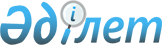 О внесении изменений и дополнений в постановление Правительства 
Республики Казахстан от 8 февраля 2011 года № 95 "О Стратегическом плане Министерства юстиции Республики Казахстан на 2011 - 2015 годы"Постановление Правительства Республики Казахстан от 30 декабря 2011 года № 1679

      Правительство Республики Казахстан ПОСТАНОВЛЯЕТ:



      1. Внести в постановление Правительства Республики Казахстан от 8 февраля 2011 года № 95 "О Стратегическом плане Министерства юстиции Республики Казахстан на 2011 – 2015 годы" (САПП Республики Казахстан, 2011 г., № 18, ст. 212) следующие изменения и дополнения:



      в Стратегическом плане Министерства юстиции Республики Казахстан на 2011 – 2015 годы, утвержденном указанным постановлением:



      в разделе "3. Стратегические направления, цели, задачи, целевые индикаторы, мероприятия и показатели результатов":



      подраздел "3.1. Стратегические направления, цели, задачи, целевые индикаторы, мероприятия и показатели результатов" изложить в новой редакции согласно приложению 1 к настоящему постановлению;



      в подразделе "3.2. Соответствие стратегических направлений и целей Министерства юстиции стратегическим целям государства":



      в графе 1 "Стратегические направления и цели государственного органа" строки:



      "Стратегическое направление 5. Формирование в Казахстане благоприятных условий для развития интеллектуальной собственности



      Цель 5.1. Обеспечение адекватной охраны прав интеллектуальной собственности" 



      изложить в следующей редакции:



      "Стратегическое направление 5. Охрана прав интеллектуальной собственности в соответствии с нормами Всемирной торговой организации и Всемирной организации интеллектуальной собственности



      Цель 5.1. Формирование в Казахстане благоприятных условий для развития интеллектуальной собственности";



      в разделе "4. Развитие функциональных возможностей":



      в графе 1 "Наименование стратегического направления и цели государственного органа" строки:



      "Стратегическое направление 5. Формирование в Казахстане благоприятных условий для развития интеллектуальной собственности



      Цель 5.1. Обеспечение адекватной охраны прав интеллектуальной собственности" 



      изложить в следующей редакции:



      "Стратегическое направление 5. Охрана прав интеллектуальной собственности в соответствии с нормами Всемирной торговой организации и Всемирной организации интеллектуальной собственности



      Цель 5.1. Формирование в Казахстане благоприятных условий для развития интеллектуальной собственности";



      в графе 2 "Мероприятия по реализации стратегического направления и цели государственного органа":



      подраздел "Совершенствование кадрового потенциала Министерства юстиции" дополнить пунктами 11 и 12 следующего содержания:



      "11. Проведение оценки эффективности деятельности сотрудников структурных подразделений.



      12. Внедрение системы менеджмента и качества.";



      раздел "7. Бюджетные программы" изложить в новой редакции согласно приложению 2 к настоящему постановлению.



      2. Настоящее постановление вводится в действие с 1 января 2012 года и подлежит официальному опубликованию.      Премьер-Министр

      Республики Казахстан                       К. Масимов

Приложение 1      

к постановлению Правительства

Республики Казахстан     

от 30 декабря 2011 года № 1679 

3.1. Стратегические направления, цели, задачи, целевые

индикаторы, мероприятия и показатели результатов

      Стратегическое направление 1. Совершенствование законодательства, качественная нормотворческая деятельность



      Цель 1.1. Модернизация национальной правовой системы и приведение ее в соответствии с лучшей международной практикой



      Код бюджетной программы, направленной на достижение данной цели - 006, 055

      Стратегическое направление 3. Совершенствование института

исполнения судебных актов



      Цель 3.1. Повышение качества исполнения судебных актов



      Коды бюджетных программ, направленных на достижение данной цели - 013, 016

      Стратегическое направление 4. Совершенствование судебно-экспертной деятельности



      Цель 4.1. Повышение качества судебных экспертиз



      Коды бюджетных программ, направленных на достижение данной цели - 002

      Стратегическое направление 5. Охрана прав интеллектуальной собственности в соответствии с нормами Всемирной торговой организации и Всемирной организации интеллектуальной собственности



      Цель 5.1. Формирование в Казахстане благоприятных условий для развития интеллектуальной собственности



      Коды бюджетных программ, направленных на достижение данной цели - 007

      Стратегическое направление 6. Повышение качества государственных услуг, предоставляемых органами юстиции, правовой культуры граждан и обеспечение доступности к квалифицированной юридической помощи



      Цель 6.1. Повышение качества государственных услуг, оказываемых органами юстиции



      Коды бюджетных программ, направленных на достижение данной цели – 001

      Цель 6.2. Обеспечение реализации прав граждан на получение квалифицированной юридической помощи



      Коды бюджетных программ, направленных на достижение данной цели – 005

      Цель 6.3. Повышение правовой культуры населения



      Коды бюджетных программ, направленных на достижение данной цели – 009

Приложение 2        

к постановлению Правительства

Республики Казахстан     

от 30 декабря 2011 года № 1679 

Раздел 7. Бюджетные программы

7.1. Бюджетные программы

      Бюджетная программа - 001 "Правовое обеспечение деятельности государства"

Бюджетная программа – 002 "Проведение судебных экспертиз"

      Бюджетная программа – 005 "Оказание юридической помощи адвокатами"

      Бюджетная программа – 006 "Научная экспертиза проектов нормативных правовых актов, международных договоров, концепций законопроектов" 

      Бюджетная программа - 007 "Охрана прав интеллектуальной собственности"

      Бюджетная программа - 009 "Правовая пропаганда"

      Бюджетная программа - 013 "Обеспечение исполнения судебных актов"

      Бюджетная программа - 016 "Оценка, хранение и реализация конфискованного и арестованного имущества"

      Бюджетная программа - 017 "Создание автоматизированной информационной системы органов исполнительного производства"

      Бюджетная программа - 022 "Капитальные расходы органов юстиции"

      Бюджетная программа - 047 "Представление и защита интересов государства"

      Бюджетная программа - 055 "Обеспечение деятельности института законодательства Республики Казахстан" 

7.2. Свод бюджетных расходов       

Примечание: расшифровка аббревиатур:



      МОН – Министерство образования и науки Республики Казахстан



      МВД – Министерство внутренних дел Республики Казахстан



      МЗ – Министерство здравоохранения Республики Казахстан



      АБЭКП – Агентство Республики Казахстан по борьбе с  экономической и коррупционной преступностью (финансовая полиция)



      ВС – Верховный Суд Республики Казахстан



      ГП – Генеральная прокуратура Республики Казахстан



      ГИК – Глобальный индекс конкурентоспособности



      ВЭФ – Всемирный экономический форум



      НПА – нормативный правовой акт



      СМИ – средства массовой информации



      НПО– Неправительственные организации



      ЗАГС– Запись актов гражданского состояния



      СПИД – синдром приобретенного иммунодефицита



      ВИЧ – вирус иммунодефицита человека
					© 2012. РГП на ПХВ «Институт законодательства и правовой информации Республики Казахстан» Министерства юстиции Республики Казахстан
				Целевой

индикатор

(с указанием

окончательного

срока (периода)

достижения)Источник

информацииед-ца

изм.2009

(от-

четный

год)2010

(план

текущего

года)в плановом периодев плановом периодев плановом периодев плановом периодев плановом периодеЦелевой

индикатор

(с указанием

окончательного

срока (периода)

достижения)Источник

информацииед-ца

изм.2009

(от-

четный

год)2010

(план

текущего

года)20112012201320142015123456789101. Доля

концепций

законопроектов,

из числа

разрабатываемых

Правительством

Республики

Казахстан в

плановом

периоде,

предусматрива-

ющих

международный

опыт разработки

законопроектовОтчетные

данные

Министерс-

тва

юстиции%--3506070802. Улучшение

позиции в

рейтинге ГИК по

индикатору

"Эффективность

правовых рамок в

оспаривании

законности

действий

правительства"Отчет ВЭФместо758580706968673. Улучшение

позиции в

рейтинге ГИК по

индикатору

"Эффективность

правовых рамок в

урегулировании

гражданских

споров"Отчет ВЭФместо828680706968674. Улучшение

позиции в

рейтинге ГИК по

индикатору

"Права на

собственность".Отчет ВЭФместо1031121081009998975. Улучшение

позиции в

рейтинге "Doing

Business"

Всемирного Банка

по индикатору

"Исполнение

контрактов".Отчет

Всемирного Банкаместо36363534333231Пути, средства и методы достижения целевого индикатораПути, средства и методы достижения целевого индикатораПути, средства и методы достижения целевого индикатораПути, средства и методы достижения целевого индикатораПути, средства и методы достижения целевого индикатораПути, средства и методы достижения целевого индикатораПути, средства и методы достижения целевого индикатораПути, средства и методы достижения целевого индикатораПути, средства и методы достижения целевого индикатораПути, средства и методы достижения целевого индикатораЗадача 1.1.1. Внедрение эффективных механизмов законотворчества, основанных на

международных стандартах оценки качества проектов НПА и процедурах их публичного обсуждения, позволяющих сбалансированно учитывать интересы общества,

предпринимательства и властиЗадача 1.1.1. Внедрение эффективных механизмов законотворчества, основанных на

международных стандартах оценки качества проектов НПА и процедурах их публичного обсуждения, позволяющих сбалансированно учитывать интересы общества,

предпринимательства и властиЗадача 1.1.1. Внедрение эффективных механизмов законотворчества, основанных на

международных стандартах оценки качества проектов НПА и процедурах их публичного обсуждения, позволяющих сбалансированно учитывать интересы общества,

предпринимательства и властиЗадача 1.1.1. Внедрение эффективных механизмов законотворчества, основанных на

международных стандартах оценки качества проектов НПА и процедурах их публичного обсуждения, позволяющих сбалансированно учитывать интересы общества,

предпринимательства и властиЗадача 1.1.1. Внедрение эффективных механизмов законотворчества, основанных на

международных стандартах оценки качества проектов НПА и процедурах их публичного обсуждения, позволяющих сбалансированно учитывать интересы общества,

предпринимательства и властиЗадача 1.1.1. Внедрение эффективных механизмов законотворчества, основанных на

международных стандартах оценки качества проектов НПА и процедурах их публичного обсуждения, позволяющих сбалансированно учитывать интересы общества,

предпринимательства и властиЗадача 1.1.1. Внедрение эффективных механизмов законотворчества, основанных на

международных стандартах оценки качества проектов НПА и процедурах их публичного обсуждения, позволяющих сбалансированно учитывать интересы общества,

предпринимательства и властиЗадача 1.1.1. Внедрение эффективных механизмов законотворчества, основанных на

международных стандартах оценки качества проектов НПА и процедурах их публичного обсуждения, позволяющих сбалансированно учитывать интересы общества,

предпринимательства и властиЗадача 1.1.1. Внедрение эффективных механизмов законотворчества, основанных на

международных стандартах оценки качества проектов НПА и процедурах их публичного обсуждения, позволяющих сбалансированно учитывать интересы общества,

предпринимательства и властиЗадача 1.1.1. Внедрение эффективных механизмов законотворчества, основанных на

международных стандартах оценки качества проектов НПА и процедурах их публичного обсуждения, позволяющих сбалансированно учитывать интересы общества,

предпринимательства и властиПоказатели

прямых

результатовИсточник

информацииед-ца

изм.2009

(от-

четный

год)2010

(план

текуще-

го

года)в плановом периодев плановом периодев плановом периодев плановом периодев плановом периодеПоказатели

прямых

результатовИсточник

информацииед-ца

изм.2009

(от-

четный

год)2010

(план

текуще-

го

года)20112012201320142015123456789101. Доля

законопроектов

из числа

разрабатываемых

Правительством

Республики

Казахстан в

плановом

периоде,

разработанных на

основе лучшего

международного

опыта.Отчетные

данные

Министер-

ства

юстиции%---506070802. Доля

законопроектов

(из числа

ежегодно

разрабатываемых)

, по которым

проведено

обсуждение с

неправительственными

организациями и

представителями

гражданского

общества.Отчетные

данные

Министер-

ства

юстиции%10203040503. Доля

проведенных

лингвистических

экспертиз на

законопроекты,

разработанные

Правительством,

подлежащих

внесению в

Парламент.Отчетные

данные

Министер-

ства

юстиции%---100100100100Мероприятия для достижения показателей прямых

результатовМероприятия для достижения показателей прямых

результатовМероприятия для достижения показателей прямых

результатовМероприятия для достижения показателей прямых

результатовМероприятия для достижения показателей прямых

результатовсрок исполнения в

плановом периодесрок исполнения в

плановом периодесрок исполнения в

плановом периодесрок исполнения в

плановом периодесрок исполнения в

плановом периодеМероприятия для достижения показателей прямых

результатовМероприятия для достижения показателей прямых

результатовМероприятия для достижения показателей прямых

результатовМероприятия для достижения показателей прямых

результатовМероприятия для достижения показателей прямых

результатов2011201220132014201511111234561. Привлечение к разработке НПА независимых

экспертов, представителей неправительственного

сектора.1. Привлечение к разработке НПА независимых

экспертов, представителей неправительственного

сектора.1. Привлечение к разработке НПА независимых

экспертов, представителей неправительственного

сектора.1. Привлечение к разработке НПА независимых

экспертов, представителей неправительственного

сектора.1. Привлечение к разработке НПА независимых

экспертов, представителей неправительственного

сектора.XXXXX2. Проведение с научно-исследовательскими институтами

государственных органов, казахстанскими

и зарубежными научными организациями, высшими

учебными заведениями совместных научных

исследований.2. Проведение с научно-исследовательскими институтами

государственных органов, казахстанскими

и зарубежными научными организациями, высшими

учебными заведениями совместных научных

исследований.2. Проведение с научно-исследовательскими институтами

государственных органов, казахстанскими

и зарубежными научными организациями, высшими

учебными заведениями совместных научных

исследований.2. Проведение с научно-исследовательскими институтами

государственных органов, казахстанскими

и зарубежными научными организациями, высшими

учебными заведениями совместных научных

исследований.2. Проведение с научно-исследовательскими институтами

государственных органов, казахстанскими

и зарубежными научными организациями, высшими

учебными заведениями совместных научных

исследований.XXXXX3. Внедрение механизмов по повышению качества

нормотворческой деятельности на основе более

широкого привлечения к разработке НПА независимых

экспертов, представителей

неправительственного сектора, проведения отраслевой

научной экспертизы и антикоррупционной

экспертизы с использованием передовых знаний в этой

области; разработка критериев качества

подготовки законопроектов.3. Внедрение механизмов по повышению качества

нормотворческой деятельности на основе более

широкого привлечения к разработке НПА независимых

экспертов, представителей

неправительственного сектора, проведения отраслевой

научной экспертизы и антикоррупционной

экспертизы с использованием передовых знаний в этой

области; разработка критериев качества

подготовки законопроектов.3. Внедрение механизмов по повышению качества

нормотворческой деятельности на основе более

широкого привлечения к разработке НПА независимых

экспертов, представителей

неправительственного сектора, проведения отраслевой

научной экспертизы и антикоррупционной

экспертизы с использованием передовых знаний в этой

области; разработка критериев качества

подготовки законопроектов.3. Внедрение механизмов по повышению качества

нормотворческой деятельности на основе более

широкого привлечения к разработке НПА независимых

экспертов, представителей

неправительственного сектора, проведения отраслевой

научной экспертизы и антикоррупционной

экспертизы с использованием передовых знаний в этой

области; разработка критериев качества

подготовки законопроектов.3. Внедрение механизмов по повышению качества

нормотворческой деятельности на основе более

широкого привлечения к разработке НПА независимых

экспертов, представителей

неправительственного сектора, проведения отраслевой

научной экспертизы и антикоррупционной

экспертизы с использованием передовых знаний в этой

области; разработка критериев качества

подготовки законопроектов.XXXX4. Проведение комплексной гуманизации уголовного

законодательства, в том числе в отношении

лиц, впервые совершивших преступления небольшой и

средней тяжести, и социально уязвимых

граждан, а также через декриминализацию

правонарушений, относящихся к преступлениям небольшой

тяжести, посредством перевода их в сферу

административной и гражданско-правовой

ответственности.4. Проведение комплексной гуманизации уголовного

законодательства, в том числе в отношении

лиц, впервые совершивших преступления небольшой и

средней тяжести, и социально уязвимых

граждан, а также через декриминализацию

правонарушений, относящихся к преступлениям небольшой

тяжести, посредством перевода их в сферу

административной и гражданско-правовой

ответственности.4. Проведение комплексной гуманизации уголовного

законодательства, в том числе в отношении

лиц, впервые совершивших преступления небольшой и

средней тяжести, и социально уязвимых

граждан, а также через декриминализацию

правонарушений, относящихся к преступлениям небольшой

тяжести, посредством перевода их в сферу

административной и гражданско-правовой

ответственности.4. Проведение комплексной гуманизации уголовного

законодательства, в том числе в отношении

лиц, впервые совершивших преступления небольшой и

средней тяжести, и социально уязвимых

граждан, а также через декриминализацию

правонарушений, относящихся к преступлениям небольшой

тяжести, посредством перевода их в сферу

административной и гражданско-правовой

ответственности.4. Проведение комплексной гуманизации уголовного

законодательства, в том числе в отношении

лиц, впервые совершивших преступления небольшой и

средней тяжести, и социально уязвимых

граждан, а также через декриминализацию

правонарушений, относящихся к преступлениям небольшой

тяжести, посредством перевода их в сферу

административной и гражданско-правовой

ответственности.XXЗадача 1.1.2. Обеспечение качественного нормотворческого процессаЗадача 1.1.2. Обеспечение качественного нормотворческого процессаЗадача 1.1.2. Обеспечение качественного нормотворческого процессаЗадача 1.1.2. Обеспечение качественного нормотворческого процессаЗадача 1.1.2. Обеспечение качественного нормотворческого процессаЗадача 1.1.2. Обеспечение качественного нормотворческого процессаЗадача 1.1.2. Обеспечение качественного нормотворческого процессаЗадача 1.1.2. Обеспечение качественного нормотворческого процессаЗадача 1.1.2. Обеспечение качественного нормотворческого процессаЗадача 1.1.2. Обеспечение качественного нормотворческого процессаПоказатели

прямых

результатовИсточник

информацииед-ца

изм.2009

(от-

четный

год)2010

(план

текуще-

го

года)в плановом периодев плановом периодев плановом периодев плановом периодев плановом периодеПоказатели

прямых

результатовИсточник

информацииед-ца

изм.2009

(от-

четный

год)2010

(план

текуще-

го

года)20112012201320142015123456789101. Доля

возвращенных

Министерством

юстиции проектов

Указов

Президента

Республики

Казахстан и

постановлений

Правительства

Республики

Казахстан,

разработанных

государственными

органами, от

общего

количества,

представленных

на согласование

и визирование

(определение

базового

показателя с

2012 года). Отчетные

данные

Министер-

ства

юстиции%-ный

шаг от

базового

показа-

теля---- на 1

от

базо-

вого

пока-

зателяна 3

от

базо-

вого

пока-

зателяна 5

от

базо-

вого

пока-

зателя2. Доля отказов

в

государственной

регистрации НПА

Министерством

юстиции (от

общего

количества НПА,

представленных

на

государственную

регистрацию).Отчетные

данные

Министер-

ства

юстиции%222120191817163. Доля отказов в

государственной

регистрации НПА

территориальными

органами юстиции

(от общего

количества НПА,

представленных на

государственную

регистрацию).Отчетные

данные

Министер-

ства

юстиции%141312111098Мероприятия для достижения показателей прямых

результатовМероприятия для достижения показателей прямых

результатовМероприятия для достижения показателей прямых

результатовМероприятия для достижения показателей прямых

результатовМероприятия для достижения показателей прямых

результатовсрок исполнения в

плановом периодесрок исполнения в

плановом периодесрок исполнения в

плановом периодесрок исполнения в

плановом периодесрок исполнения в

плановом периодеМероприятия для достижения показателей прямых

результатовМероприятия для достижения показателей прямых

результатовМероприятия для достижения показателей прямых

результатовМероприятия для достижения показателей прямых

результатовМероприятия для достижения показателей прямых

результатов2011201220132014201511111234561. Мониторинг НПА.1. Мониторинг НПА.1. Мониторинг НПА.1. Мониторинг НПА.1. Мониторинг НПА.XXXXX2. Проведение разъяснительной работы и оказание

методической помощи по вопросам разработки

НПА, подлежащих государственной регистрации,

семинар-совещаний по вопросам совершенствования

нормотворческой деятельности с сотрудниками

юридических служб государственных органов.2. Проведение разъяснительной работы и оказание

методической помощи по вопросам разработки

НПА, подлежащих государственной регистрации,

семинар-совещаний по вопросам совершенствования

нормотворческой деятельности с сотрудниками

юридических служб государственных органов.2. Проведение разъяснительной работы и оказание

методической помощи по вопросам разработки

НПА, подлежащих государственной регистрации,

семинар-совещаний по вопросам совершенствования

нормотворческой деятельности с сотрудниками

юридических служб государственных органов.2. Проведение разъяснительной работы и оказание

методической помощи по вопросам разработки

НПА, подлежащих государственной регистрации,

семинар-совещаний по вопросам совершенствования

нормотворческой деятельности с сотрудниками

юридических служб государственных органов.2. Проведение разъяснительной работы и оказание

методической помощи по вопросам разработки

НПА, подлежащих государственной регистрации,

семинар-совещаний по вопросам совершенствования

нормотворческой деятельности с сотрудниками

юридических служб государственных органов.XXXXXЗадача 1.1.3. Обеспечение всеобщего бесплатного доступа к систематизированной и

исчерпывающей базе данных НПАЗадача 1.1.3. Обеспечение всеобщего бесплатного доступа к систематизированной и

исчерпывающей базе данных НПАЗадача 1.1.3. Обеспечение всеобщего бесплатного доступа к систематизированной и

исчерпывающей базе данных НПАЗадача 1.1.3. Обеспечение всеобщего бесплатного доступа к систематизированной и

исчерпывающей базе данных НПАЗадача 1.1.3. Обеспечение всеобщего бесплатного доступа к систематизированной и

исчерпывающей базе данных НПАЗадача 1.1.3. Обеспечение всеобщего бесплатного доступа к систематизированной и

исчерпывающей базе данных НПАЗадача 1.1.3. Обеспечение всеобщего бесплатного доступа к систематизированной и

исчерпывающей базе данных НПАЗадача 1.1.3. Обеспечение всеобщего бесплатного доступа к систематизированной и

исчерпывающей базе данных НПАЗадача 1.1.3. Обеспечение всеобщего бесплатного доступа к систематизированной и

исчерпывающей базе данных НПАЗадача 1.1.3. Обеспечение всеобщего бесплатного доступа к систематизированной и

исчерпывающей базе данных НПАПоказатели

прямых

результатовИсточник

информацииед-ца

изм.2009

(от-

четный

год)2010

(план

текуще-

го

года)в плановом периодев плановом периодев плановом периодев плановом периодев плановом периодеПоказатели

прямых

результатовИсточник

информацииед-ца

изм.2009

(от-

четный

год)2010

(план

текуще-

го

года)20112012201320142015123456789101. Доступность

населения к базе

данных НПА

посредством сети

Интернет.Состояние

внедрения

(100 % =

доступ

к базе

данных

посредст-

вом сети

Интернет)%100100100100Мероприятия для достижения показателей прямых

результатовМероприятия для достижения показателей прямых

результатовМероприятия для достижения показателей прямых

результатовМероприятия для достижения показателей прямых

результатовМероприятия для достижения показателей прямых

результатовсрок исполнения в

плановом периодесрок исполнения в

плановом периодесрок исполнения в

плановом периодесрок исполнения в

плановом периодесрок исполнения в

плановом периодеМероприятия для достижения показателей прямых

результатовМероприятия для достижения показателей прямых

результатовМероприятия для достижения показателей прямых

результатовМероприятия для достижения показателей прямых

результатовМероприятия для достижения показателей прямых

результатов2011201220132014201511111234561. Разработка программного обеспечения и создание

базы данных, обеспечивающей всеобщий

бесплатный доступ к систематизированной и

исчерпывающей базе данных НПА.1. Разработка программного обеспечения и создание

базы данных, обеспечивающей всеобщий

бесплатный доступ к систематизированной и

исчерпывающей базе данных НПА.1. Разработка программного обеспечения и создание

базы данных, обеспечивающей всеобщий

бесплатный доступ к систематизированной и

исчерпывающей базе данных НПА.1. Разработка программного обеспечения и создание

базы данных, обеспечивающей всеобщий

бесплатный доступ к систематизированной и

исчерпывающей базе данных НПА.1. Разработка программного обеспечения и создание

базы данных, обеспечивающей всеобщий

бесплатный доступ к систематизированной и

исчерпывающей базе данных НПА.X2. Проведение опытной эксплуатации программного

комплекса для обеспечения всеобщего

бесплатного доступа к систематизированной и

исчерпывающей базе данных НПА2. Проведение опытной эксплуатации программного

комплекса для обеспечения всеобщего

бесплатного доступа к систематизированной и

исчерпывающей базе данных НПА2. Проведение опытной эксплуатации программного

комплекса для обеспечения всеобщего

бесплатного доступа к систематизированной и

исчерпывающей базе данных НПА2. Проведение опытной эксплуатации программного

комплекса для обеспечения всеобщего

бесплатного доступа к систематизированной и

исчерпывающей базе данных НПА2. Проведение опытной эксплуатации программного

комплекса для обеспечения всеобщего

бесплатного доступа к систематизированной и

исчерпывающей базе данных НПАX3. Ввод в промышленную эксплуатацию программного

комплекса для обеспечения всеобщего

бесплатного доступа к систематизированной и

исчерпывающей базе данных НПА3. Ввод в промышленную эксплуатацию программного

комплекса для обеспечения всеобщего

бесплатного доступа к систематизированной и

исчерпывающей базе данных НПА3. Ввод в промышленную эксплуатацию программного

комплекса для обеспечения всеобщего

бесплатного доступа к систематизированной и

исчерпывающей базе данных НПА3. Ввод в промышленную эксплуатацию программного

комплекса для обеспечения всеобщего

бесплатного доступа к систематизированной и

исчерпывающей базе данных НПА3. Ввод в промышленную эксплуатацию программного

комплекса для обеспечения всеобщего

бесплатного доступа к систематизированной и

исчерпывающей базе данных НПАXЗадача 1.1.4. Повышение конкурентоспособности страны путем совершенствования

гражданского законодательства, в том числе при урегулировании гражданских споровЗадача 1.1.4. Повышение конкурентоспособности страны путем совершенствования

гражданского законодательства, в том числе при урегулировании гражданских споровЗадача 1.1.4. Повышение конкурентоспособности страны путем совершенствования

гражданского законодательства, в том числе при урегулировании гражданских споровЗадача 1.1.4. Повышение конкурентоспособности страны путем совершенствования

гражданского законодательства, в том числе при урегулировании гражданских споровЗадача 1.1.4. Повышение конкурентоспособности страны путем совершенствования

гражданского законодательства, в том числе при урегулировании гражданских споровЗадача 1.1.4. Повышение конкурентоспособности страны путем совершенствования

гражданского законодательства, в том числе при урегулировании гражданских споровЗадача 1.1.4. Повышение конкурентоспособности страны путем совершенствования

гражданского законодательства, в том числе при урегулировании гражданских споровЗадача 1.1.4. Повышение конкурентоспособности страны путем совершенствования

гражданского законодательства, в том числе при урегулировании гражданских споровЗадача 1.1.4. Повышение конкурентоспособности страны путем совершенствования

гражданского законодательства, в том числе при урегулировании гражданских споровЗадача 1.1.4. Повышение конкурентоспособности страны путем совершенствования

гражданского законодательства, в том числе при урегулировании гражданских споровПоказатели

прямых

результатовИсточник

информацииед-ца

изм.2009

(от-

четный

год)2010

(план

теку-

щего

года)в плановом периодев плановом периодев плановом периодев плановом периодев плановом периодеПоказатели

прямых

результатовИсточник

информацииед-ца

изм.2009

(от-

четный

год)2010

(план

теку-

щего

года)20112012201320142015123456789101. Снижение

количества

решений судебных

органов

Республики

Казахстан,

отменяющих

действия/акты

Правительства

Республики

Казахстан

(определение

базового

показателя с

2012 года)Отчетные данные

Минис-

терства

юстиции%-ный

шаг от

базо-

вого

пока-

зателя----на 5

от

базо-

вого

пока-

зателяна 10

от

базо-

вого

пока-

зателяна 15

от

базо-

вого

пока-

зателя2. Количество

предполагаемых

законопроектов в

сфере

урегулирования

гражданских

споровОтчетные

данные

Министер-

ства

юстициик-во---3333Мероприятия для достижения показателей прямых

результатовМероприятия для достижения показателей прямых

результатовМероприятия для достижения показателей прямых

результатовМероприятия для достижения показателей прямых

результатовМероприятия для достижения показателей прямых

результатовсрок исполнения в

плановом периодесрок исполнения в

плановом периодесрок исполнения в

плановом периодесрок исполнения в

плановом периодесрок исполнения в

плановом периодеМероприятия для достижения показателей прямых

результатовМероприятия для достижения показателей прямых

результатовМероприятия для достижения показателей прямых

результатовМероприятия для достижения показателей прямых

результатовМероприятия для достижения показателей прямых

результатов2011201220132014201511111234561. Анализ основных причин возникновения проблемных

вопросов при рассмотрении споров в судах

между физическими, юридическими лицами и

Правительством Республики Казахстан 1. Анализ основных причин возникновения проблемных

вопросов при рассмотрении споров в судах

между физическими, юридическими лицами и

Правительством Республики Казахстан 1. Анализ основных причин возникновения проблемных

вопросов при рассмотрении споров в судах

между физическими, юридическими лицами и

Правительством Республики Казахстан 1. Анализ основных причин возникновения проблемных

вопросов при рассмотрении споров в судах

между физическими, юридическими лицами и

Правительством Республики Казахстан 1. Анализ основных причин возникновения проблемных

вопросов при рассмотрении споров в судах

между физическими, юридическими лицами и

Правительством Республики Казахстан ХХХХ2. Проведение круглого стола с потенциальными

респондентами рейтинга из представителей

бизнес-структур и гражданского общества2. Проведение круглого стола с потенциальными

респондентами рейтинга из представителей

бизнес-структур и гражданского общества2. Проведение круглого стола с потенциальными

респондентами рейтинга из представителей

бизнес-структур и гражданского общества2. Проведение круглого стола с потенциальными

респондентами рейтинга из представителей

бизнес-структур и гражданского общества2. Проведение круглого стола с потенциальными

респондентами рейтинга из представителей

бизнес-структур и гражданского обществаХХХХ3. Внесение в Правительство Республики Казахстан

предложений по улучшению позиций Казахстана

в рейтинге ГИК по индикатору "Эффективность правовых

рамок в оспаривании законности действий

правительства"3. Внесение в Правительство Республики Казахстан

предложений по улучшению позиций Казахстана

в рейтинге ГИК по индикатору "Эффективность правовых

рамок в оспаривании законности действий

правительства"3. Внесение в Правительство Республики Казахстан

предложений по улучшению позиций Казахстана

в рейтинге ГИК по индикатору "Эффективность правовых

рамок в оспаривании законности действий

правительства"3. Внесение в Правительство Республики Казахстан

предложений по улучшению позиций Казахстана

в рейтинге ГИК по индикатору "Эффективность правовых

рамок в оспаривании законности действий

правительства"3. Внесение в Правительство Республики Казахстан

предложений по улучшению позиций Казахстана

в рейтинге ГИК по индикатору "Эффективность правовых

рамок в оспаривании законности действий

правительства"ХХХХ4. Выработка предложений по альтернативному

разрешению споров по внесудебному урегулированию

или разрешению с использованием примирительных или

иных, не запрещенных законом процедур.4. Выработка предложений по альтернативному

разрешению споров по внесудебному урегулированию

или разрешению с использованием примирительных или

иных, не запрещенных законом процедур.4. Выработка предложений по альтернативному

разрешению споров по внесудебному урегулированию

или разрешению с использованием примирительных или

иных, не запрещенных законом процедур.4. Выработка предложений по альтернативному

разрешению споров по внесудебному урегулированию

или разрешению с использованием примирительных или

иных, не запрещенных законом процедур.4. Выработка предложений по альтернативному

разрешению споров по внесудебному урегулированию

или разрешению с использованием примирительных или

иных, не запрещенных законом процедур.ХЗадача 1.1.5. Снижение количества плановых проверок субъектов государственного контроляЗадача 1.1.5. Снижение количества плановых проверок субъектов государственного контроляЗадача 1.1.5. Снижение количества плановых проверок субъектов государственного контроляЗадача 1.1.5. Снижение количества плановых проверок субъектов государственного контроляЗадача 1.1.5. Снижение количества плановых проверок субъектов государственного контроляЗадача 1.1.5. Снижение количества плановых проверок субъектов государственного контроляЗадача 1.1.5. Снижение количества плановых проверок субъектов государственного контроляЗадача 1.1.5. Снижение количества плановых проверок субъектов государственного контроляЗадача 1.1.5. Снижение количества плановых проверок субъектов государственного контроляЗадача 1.1.5. Снижение количества плановых проверок субъектов государственного контроляПоказатели

прямых

результатовИсточник

информацииед-ца

изм.2009

(от-

четный

год)2010

(план

теку-

щего

года)в плановом периодев плановом периодев плановом периодев плановом периодев плановом периодеПоказатели

прямых

результатовИсточник

информацииед-ца

изм.2009

(от-

четный

год)2010

(план

теку-

щего

года)20112012201320142015123456789101. Количество

проводимых

плановых проверокОтчетные

данные

Минис-

терства

юстиции%0001010100Мероприятия для достижения показателей прямых

результатовМероприятия для достижения показателей прямых

результатовМероприятия для достижения показателей прямых

результатовМероприятия для достижения показателей прямых

результатовМероприятия для достижения показателей прямых

результатовсрок исполнения в

плановом периодесрок исполнения в

плановом периодесрок исполнения в

плановом периодесрок исполнения в

плановом периодесрок исполнения в

плановом периодеМероприятия для достижения показателей прямых

результатовМероприятия для достижения показателей прямых

результатовМероприятия для достижения показателей прямых

результатовМероприятия для достижения показателей прямых

результатовМероприятия для достижения показателей прямых

результатов2011201220132014201511111234561. Сокращение количества плановых проверок органами

юстиции субъектов государственного контроля1. Сокращение количества плановых проверок органами

юстиции субъектов государственного контроля1. Сокращение количества плановых проверок органами

юстиции субъектов государственного контроля1. Сокращение количества плановых проверок органами

юстиции субъектов государственного контроля1. Сокращение количества плановых проверок органами

юстиции субъектов государственного контроляХХХЗадача 1.1.6. Обеспечение доступности законодательства и удобства пользования им путем

введения Эталонного контрольного банка НПА РК в электронном видеЗадача 1.1.6. Обеспечение доступности законодательства и удобства пользования им путем

введения Эталонного контрольного банка НПА РК в электронном видеЗадача 1.1.6. Обеспечение доступности законодательства и удобства пользования им путем

введения Эталонного контрольного банка НПА РК в электронном видеЗадача 1.1.6. Обеспечение доступности законодательства и удобства пользования им путем

введения Эталонного контрольного банка НПА РК в электронном видеЗадача 1.1.6. Обеспечение доступности законодательства и удобства пользования им путем

введения Эталонного контрольного банка НПА РК в электронном видеЗадача 1.1.6. Обеспечение доступности законодательства и удобства пользования им путем

введения Эталонного контрольного банка НПА РК в электронном видеЗадача 1.1.6. Обеспечение доступности законодательства и удобства пользования им путем

введения Эталонного контрольного банка НПА РК в электронном видеЗадача 1.1.6. Обеспечение доступности законодательства и удобства пользования им путем

введения Эталонного контрольного банка НПА РК в электронном видеЗадача 1.1.6. Обеспечение доступности законодательства и удобства пользования им путем

введения Эталонного контрольного банка НПА РК в электронном видеЗадача 1.1.6. Обеспечение доступности законодательства и удобства пользования им путем

введения Эталонного контрольного банка НПА РК в электронном видеПоказатели

прямых

результатовИсточник

информацииед-ца

изм.2009

(от-

четный

год)2010

(план

теку-

щего

года)в плановом периодев плановом периодев плановом периодев плановом периодев плановом периодеПоказатели

прямых

результатовИсточник

информацииед-ца

изм.2009

(от-

четный

год)2010

(план

теку-

щего

года)20112012201320142015123456789101. Обеспечение

доступа для всех

категорий

пользователей

Эталонного

контрольного

банка НПА РК в

электронном виде

посредством сети

ИнтернетОтчетные

данные

Минис-

терства

юстиции%1002. Снижение

количества

обращений в

государственные

органы со

стороны

населения и

общественных

организаций по

Эталонному

контрольному

банку

нормативных

правовых актов

РК в связи с

введением

Эталонного

контрольного

банка НПА РК в

электронном

видеОтчетные

данные

Минис-

терства

юстиции%703. Сокращение

сроков выдачи

нормативных

правовых

актов по

обращениям

физических и

представителей

юридических лиц

с введением

Эталонного

контрольного

банка НПА РК в

электронном видеОтчетные

данные

Министер-

ства

юстиции%20Мероприятия для достижения показателей прямых

результатовМероприятия для достижения показателей прямых

результатовМероприятия для достижения показателей прямых

результатовМероприятия для достижения показателей прямых

результатовМероприятия для достижения показателей прямых

результатовсрок исполнения в

плановом периодесрок исполнения в

плановом периодесрок исполнения в

плановом периодесрок исполнения в

плановом периодесрок исполнения в

плановом периодеМероприятия для достижения показателей прямых

результатовМероприятия для достижения показателей прямых

результатовМероприятия для достижения показателей прямых

результатовМероприятия для достижения показателей прямых

результатовМероприятия для достижения показателей прямых

результатов2011201220132014201511111234561. Разработка информационной системы – 1 этап:

разработка технического задания, спецификация

требований к оборудованию и лицензионному

программному обеспечению1. Разработка информационной системы – 1 этап:

разработка технического задания, спецификация

требований к оборудованию и лицензионному

программному обеспечению1. Разработка информационной системы – 1 этап:

разработка технического задания, спецификация

требований к оборудованию и лицензионному

программному обеспечению1. Разработка информационной системы – 1 этап:

разработка технического задания, спецификация

требований к оборудованию и лицензионному

программному обеспечению1. Разработка информационной системы – 1 этап:

разработка технического задания, спецификация

требований к оборудованию и лицензионному

программному обеспечениюX2. Приобретение вычислительной техники и

лицензионного программного обеспечения – 1 этап2. Приобретение вычислительной техники и

лицензионного программного обеспечения – 1 этап2. Приобретение вычислительной техники и

лицензионного программного обеспечения – 1 этап2. Приобретение вычислительной техники и

лицензионного программного обеспечения – 1 этап2. Приобретение вычислительной техники и

лицензионного программного обеспечения – 1 этапX3. Разработка информационной системы – 2 этап:

инсталляция промышленного решения, доработка

промышленного решения под требуемый функционал3. Разработка информационной системы – 2 этап:

инсталляция промышленного решения, доработка

промышленного решения под требуемый функционал3. Разработка информационной системы – 2 этап:

инсталляция промышленного решения, доработка

промышленного решения под требуемый функционал3. Разработка информационной системы – 2 этап:

инсталляция промышленного решения, доработка

промышленного решения под требуемый функционал3. Разработка информационной системы – 2 этап:

инсталляция промышленного решения, доработка

промышленного решения под требуемый функционалX4. Приобретение вычислительной техники и лицензионного

программного обеспечения – 2 этап4. Приобретение вычислительной техники и лицензионного

программного обеспечения – 2 этап4. Приобретение вычислительной техники и лицензионного

программного обеспечения – 2 этап4. Приобретение вычислительной техники и лицензионного

программного обеспечения – 2 этап4. Приобретение вычислительной техники и лицензионного

программного обеспечения – 2 этапX5. Формирование архивов Эталонного контрольного банка

НПА РК в электронном виде5. Формирование архивов Эталонного контрольного банка

НПА РК в электронном виде5. Формирование архивов Эталонного контрольного банка

НПА РК в электронном виде5. Формирование архивов Эталонного контрольного банка

НПА РК в электронном виде5. Формирование архивов Эталонного контрольного банка

НПА РК в электронном видеХ6. Введение в опытную эксплуатацию проекта Эталонного

контрольного банка НПА РК в электронном виде.6. Введение в опытную эксплуатацию проекта Эталонного

контрольного банка НПА РК в электронном виде.6. Введение в опытную эксплуатацию проекта Эталонного

контрольного банка НПА РК в электронном виде.6. Введение в опытную эксплуатацию проекта Эталонного

контрольного банка НПА РК в электронном виде.6. Введение в опытную эксплуатацию проекта Эталонного

контрольного банка НПА РК в электронном виде.X7. Аттестация и аудит информационной системы7. Аттестация и аудит информационной системы7. Аттестация и аудит информационной системы7. Аттестация и аудит информационной системы7. Аттестация и аудит информационной системыX8. Законодательное закрепление понятий:

1) эталонный контрольный банк нормативных правовых

актов в электронном виде;

2) эталонный нормативный правовой акт в

электронном виде8. Законодательное закрепление понятий:

1) эталонный контрольный банк нормативных правовых

актов в электронном виде;

2) эталонный нормативный правовой акт в

электронном виде8. Законодательное закрепление понятий:

1) эталонный контрольный банк нормативных правовых

актов в электронном виде;

2) эталонный нормативный правовой акт в

электронном виде8. Законодательное закрепление понятий:

1) эталонный контрольный банк нормативных правовых

актов в электронном виде;

2) эталонный нормативный правовой акт в

электронном виде8. Законодательное закрепление понятий:

1) эталонный контрольный банк нормативных правовых

актов в электронном виде;

2) эталонный нормативный правовой акт в

электронном видеX9. Сдача в промышленную эксплуатацию Эталонного

контрольного банка НПА РК в электронном виде

(с 1 января 2015 года) 9. Сдача в промышленную эксплуатацию Эталонного

контрольного банка НПА РК в электронном виде

(с 1 января 2015 года) 9. Сдача в промышленную эксплуатацию Эталонного

контрольного банка НПА РК в электронном виде

(с 1 января 2015 года) 9. Сдача в промышленную эксплуатацию Эталонного

контрольного банка НПА РК в электронном виде

(с 1 января 2015 года) 9. Сдача в промышленную эксплуатацию Эталонного

контрольного банка НПА РК в электронном виде

(с 1 января 2015 года) ХЦелевой

индикатор

(с указанием

окончатель-

ного срока

(периода)

достижения)Источник

информацииед-ца

изм.2009

(отчет-

ный

год)2010

(план

текущего

года)в плановом периодев плановом периодев плановом периодев плановом периодев плановом периодеЦелевой

индикатор

(с указанием

окончатель-

ного срока

(периода)

достижения)Источник

информацииед-ца

изм.2009

(отчет-

ный

год)2010

(план

текущего

года)20112012201320142015123456789101. Доля

исполнительных

документов

исполненных в

полном объеме в

общем количестве

оконченных

исполнительных

производств.Статисти-

ческие

данные

Минис-

терства

юстиции%75,575,575,776,978,079,180Пути, средства и методы достижения целевого индикатораПути, средства и методы достижения целевого индикатораПути, средства и методы достижения целевого индикатораПути, средства и методы достижения целевого индикатораПути, средства и методы достижения целевого индикатораПути, средства и методы достижения целевого индикатораПути, средства и методы достижения целевого индикатораПути, средства и методы достижения целевого индикатораПути, средства и методы достижения целевого индикатораПути, средства и методы достижения целевого индикатораЗадача 3.1.1. Создание эффективной системы органов исполнительного производстваЗадача 3.1.1. Создание эффективной системы органов исполнительного производстваЗадача 3.1.1. Создание эффективной системы органов исполнительного производстваЗадача 3.1.1. Создание эффективной системы органов исполнительного производстваЗадача 3.1.1. Создание эффективной системы органов исполнительного производстваЗадача 3.1.1. Создание эффективной системы органов исполнительного производстваЗадача 3.1.1. Создание эффективной системы органов исполнительного производстваЗадача 3.1.1. Создание эффективной системы органов исполнительного производстваЗадача 3.1.1. Создание эффективной системы органов исполнительного производстваЗадача 3.1.1. Создание эффективной системы органов исполнительного производстваПоказатели

прямых

результатовИсточник

информацииед-

ца

изм.2009

(от-

чет

ный

год)2010

(план

текущего

года)в плановом периодев плановом периодев плановом периодев плановом периодев плановом периодеПоказатели

прямых

результатовИсточник

информацииед-

ца

изм.2009

(от-

чет

ный

год)2010

(план

текущего

года)20112012201320142015123456789101. Ежегодное

снижение жалоб

и обращений

физических и

юридических

лиц по вопросам

исполнения

судебных актов.Отчетные

данные

Минис-

терства

юстиции

(на % к

предыду-

щему

году)%--371115202 .Количество

лиц, получивших

право на

осуществление

деятельности

частного

судебного

исполнителя.Отчетные

данные

Минис-

терства

юстициик-во---1802302803303. Уменьшение

количества

фактов

коррупционных

правонаруше-

ний,

совершенных

судебными

исполнителями.Данные

Комитета

по правовой

статистике и

специ-

альным

учетам ГП

РКЕд.41312520151054. Снижение

уровня текучести

кадров в органах

исполнительного

производства.Отчетные

данные

Минис-

терства

юстиции%--3027252320Мероприятия для достижения показателей прямых

результатовМероприятия для достижения показателей прямых

результатовМероприятия для достижения показателей прямых

результатовМероприятия для достижения показателей прямых

результатовМероприятия для достижения показателей прямых

результатовсрок исполнения в плановом

периодесрок исполнения в плановом

периодесрок исполнения в плановом

периодесрок исполнения в плановом

периодесрок исполнения в плановом

периодеМероприятия для достижения показателей прямых

результатовМероприятия для достижения показателей прямых

результатовМероприятия для достижения показателей прямых

результатовМероприятия для достижения показателей прямых

результатовМероприятия для достижения показателей прямых

результатов2011201220132014201511111234561. Внедрение института частного судебного

исполнения.1. Внедрение института частного судебного

исполнения.1. Внедрение института частного судебного

исполнения.1. Внедрение института частного судебного

исполнения.1. Внедрение института частного судебного

исполнения.X2. Совершенствование законодательства в целях

создания условий для функционирования

института частного исполнения.2. Совершенствование законодательства в целях

создания условий для функционирования

института частного исполнения.2. Совершенствование законодательства в целях

создания условий для функционирования

института частного исполнения.2. Совершенствование законодательства в целях

создания условий для функционирования

института частного исполнения.2. Совершенствование законодательства в целях

создания условий для функционирования

института частного исполнения.X3. Разработка стандартов и регламентов

государственных услуг 3. Разработка стандартов и регламентов

государственных услуг 3. Разработка стандартов и регламентов

государственных услуг 3. Разработка стандартов и регламентов

государственных услуг 3. Разработка стандартов и регламентов

государственных услуг Х4. Анализ нормативной правовой базы

исполнительного производства и внесение в

Правительство Республики Казахстан предложений

по ее совершенствованию.4. Анализ нормативной правовой базы

исполнительного производства и внесение в

Правительство Республики Казахстан предложений

по ее совершенствованию.4. Анализ нормативной правовой базы

исполнительного производства и внесение в

Правительство Республики Казахстан предложений

по ее совершенствованию.4. Анализ нормативной правовой базы

исполнительного производства и внесение в

Правительство Республики Казахстан предложений

по ее совершенствованию.4. Анализ нормативной правовой базы

исполнительного производства и внесение в

Правительство Республики Казахстан предложений

по ее совершенствованию.Х5. Внесение на рассмотрение Республиканской бюджетной

комиссии предложений по улучшению материально-технического обеспечения органов

исполнительного производства.5. Внесение на рассмотрение Республиканской бюджетной

комиссии предложений по улучшению материально-технического обеспечения органов

исполнительного производства.5. Внесение на рассмотрение Республиканской бюджетной

комиссии предложений по улучшению материально-технического обеспечения органов

исполнительного производства.5. Внесение на рассмотрение Республиканской бюджетной

комиссии предложений по улучшению материально-технического обеспечения органов

исполнительного производства.5. Внесение на рассмотрение Республиканской бюджетной

комиссии предложений по улучшению материально-технического обеспечения органов

исполнительного производства.ХХ6. Разработка предложений по расширению полномочий

судебных исполнителей и внесение их в Правительство

Республики Казахстан6. Разработка предложений по расширению полномочий

судебных исполнителей и внесение их в Правительство

Республики Казахстан6. Разработка предложений по расширению полномочий

судебных исполнителей и внесение их в Правительство

Республики Казахстан6. Разработка предложений по расширению полномочий

судебных исполнителей и внесение их в Правительство

Республики Казахстан6. Разработка предложений по расширению полномочий

судебных исполнителей и внесение их в Правительство

Республики КазахстанХ7. Создание базы данных для учета коррупционных

преступлений и правонарушений, совершенных

сотрудниками органов исполнительного производства, а

также лиц уволенных по отрицательным мотивам 7. Создание базы данных для учета коррупционных

преступлений и правонарушений, совершенных

сотрудниками органов исполнительного производства, а

также лиц уволенных по отрицательным мотивам 7. Создание базы данных для учета коррупционных

преступлений и правонарушений, совершенных

сотрудниками органов исполнительного производства, а

также лиц уволенных по отрицательным мотивам 7. Создание базы данных для учета коррупционных

преступлений и правонарушений, совершенных

сотрудниками органов исполнительного производства, а

также лиц уволенных по отрицательным мотивам 7. Создание базы данных для учета коррупционных

преступлений и правонарушений, совершенных

сотрудниками органов исполнительного производства, а

также лиц уволенных по отрицательным мотивам Х8. Утверждение штатной численности гражданских

служащих для системы исполнительного производства с

выделением финансовых средств на их содержание 8. Утверждение штатной численности гражданских

служащих для системы исполнительного производства с

выделением финансовых средств на их содержание 8. Утверждение штатной численности гражданских

служащих для системы исполнительного производства с

выделением финансовых средств на их содержание 8. Утверждение штатной численности гражданских

служащих для системы исполнительного производства с

выделением финансовых средств на их содержание 8. Утверждение штатной численности гражданских

служащих для системы исполнительного производства с

выделением финансовых средств на их содержание ХЗадача 3.1.2. Внедрение в исполнительное производство инновационных технологий и

автоматизированных информационных системЗадача 3.1.2. Внедрение в исполнительное производство инновационных технологий и

автоматизированных информационных системЗадача 3.1.2. Внедрение в исполнительное производство инновационных технологий и

автоматизированных информационных системЗадача 3.1.2. Внедрение в исполнительное производство инновационных технологий и

автоматизированных информационных системЗадача 3.1.2. Внедрение в исполнительное производство инновационных технологий и

автоматизированных информационных системЗадача 3.1.2. Внедрение в исполнительное производство инновационных технологий и

автоматизированных информационных системЗадача 3.1.2. Внедрение в исполнительное производство инновационных технологий и

автоматизированных информационных системЗадача 3.1.2. Внедрение в исполнительное производство инновационных технологий и

автоматизированных информационных системЗадача 3.1.2. Внедрение в исполнительное производство инновационных технологий и

автоматизированных информационных системЗадача 3.1.2. Внедрение в исполнительное производство инновационных технологий и

автоматизированных информационных системПоказатели

прямых

результатовИсточник

информацииед-ца

изм.2009

(отчетный

год)2010

(план

текущего

года)в плановом периодев плановом периодев плановом периодев плановом периодев плановом периодеПоказатели

прямых

результатовИсточник

информацииед-ца

изм.2009

(отчетный

год)2010

(план

текущего

года)20112012201320142015123456789101. Уменьшение

количества

исполнительных

производств с

нарушением

сроков

исполнения.Отчетные

данные

Минис-

терства

юстиции%---51015202. Сокращение

сроков получения

судебными

исполнителями

сведений с

регистрирующих

органовОтчетные

данные

Минис-

терства

юстициидни---3020113. Доля

исполнительных

производств,

охваченных

электронным

контролем Отчетные

данные

Минис-

терства юстиции%---2050100100Мероприятия для достижения показателей прямых

результатовМероприятия для достижения показателей прямых

результатовМероприятия для достижения показателей прямых

результатовМероприятия для достижения показателей прямых

результатовМероприятия для достижения показателей прямых

результатовв плановом периодев плановом периодев плановом периодев плановом периодев плановом периодеМероприятия для достижения показателей прямых

результатовМероприятия для достижения показателей прямых

результатовМероприятия для достижения показателей прямых

результатовМероприятия для достижения показателей прямых

результатовМероприятия для достижения показателей прямых

результатов201120122013201420151. Внедрение и дальнейшее сопровождение

Автоматизированной системы учета и контроля

исполнительного производства (АСУКИП).1. Внедрение и дальнейшее сопровождение

Автоматизированной системы учета и контроля

исполнительного производства (АСУКИП).1. Внедрение и дальнейшее сопровождение

Автоматизированной системы учета и контроля

исполнительного производства (АСУКИП).1. Внедрение и дальнейшее сопровождение

Автоматизированной системы учета и контроля

исполнительного производства (АСУКИП).1. Внедрение и дальнейшее сопровождение

Автоматизированной системы учета и контроля

исполнительного производства (АСУКИП).ХХ2. Обеспечение органов исполнительного

производства компьютерной техникой – серверами

для высокоскоростного обмена информацией.2. Обеспечение органов исполнительного

производства компьютерной техникой – серверами

для высокоскоростного обмена информацией.2. Обеспечение органов исполнительного

производства компьютерной техникой – серверами

для высокоскоростного обмена информацией.2. Обеспечение органов исполнительного

производства компьютерной техникой – серверами

для высокоскоростного обмена информацией.2. Обеспечение органов исполнительного

производства компьютерной техникой – серверами

для высокоскоростного обмена информацией.ХХХХХ3. Интеграция Автоматизированной системы учета и

контроля исполнительного производства (АСУКИП) с

ведомственными информационными системами

государственных органов, представляющих интерес для

исполнительного производства.3. Интеграция Автоматизированной системы учета и

контроля исполнительного производства (АСУКИП) с

ведомственными информационными системами

государственных органов, представляющих интерес для

исполнительного производства.3. Интеграция Автоматизированной системы учета и

контроля исполнительного производства (АСУКИП) с

ведомственными информационными системами

государственных органов, представляющих интерес для

исполнительного производства.3. Интеграция Автоматизированной системы учета и

контроля исполнительного производства (АСУКИП) с

ведомственными информационными системами

государственных органов, представляющих интерес для

исполнительного производства.3. Интеграция Автоматизированной системы учета и

контроля исполнительного производства (АСУКИП) с

ведомственными информационными системами

государственных органов, представляющих интерес для

исполнительного производства.ХЦелевой индикатор

(с указанием

окончательного

срока

(периода)

достижения)Источник

информацииед-ца

изм.2009

(отчетный

год)2010

(план

текущего

года)в плановом периодев плановом периодев плановом периодев плановом периодев плановом периодеЦелевой индикатор

(с указанием

окончательного

срока

(периода)

достижения)Источник

информацииед-ца

изм.2009

(отчетный

год)2010

(план

текущего

года)20112012201320142015123456789101. Доля повторных

экспертиз с

противополож-

ными выводами от

общего

количества

проведенных

повторных

судебно-

экспертных

исследований.Отчетные

данные

Минис-

терства

юстиции%151513,511,59,57,55,5Пути, средства и методы достижения целевого индикатораПути, средства и методы достижения целевого индикатораПути, средства и методы достижения целевого индикатораПути, средства и методы достижения целевого индикатораПути, средства и методы достижения целевого индикатораПути, средства и методы достижения целевого индикатораПути, средства и методы достижения целевого индикатораПути, средства и методы достижения целевого индикатораПути, средства и методы достижения целевого индикатораПути, средства и методы достижения целевого индикатораЗадача 4.1.1. Обеспечение правоохранительных и судебных органов качественными

судебными экспертизамиЗадача 4.1.1. Обеспечение правоохранительных и судебных органов качественными

судебными экспертизамиЗадача 4.1.1. Обеспечение правоохранительных и судебных органов качественными

судебными экспертизамиЗадача 4.1.1. Обеспечение правоохранительных и судебных органов качественными

судебными экспертизамиЗадача 4.1.1. Обеспечение правоохранительных и судебных органов качественными

судебными экспертизамиЗадача 4.1.1. Обеспечение правоохранительных и судебных органов качественными

судебными экспертизамиЗадача 4.1.1. Обеспечение правоохранительных и судебных органов качественными

судебными экспертизамиЗадача 4.1.1. Обеспечение правоохранительных и судебных органов качественными

судебными экспертизамиЗадача 4.1.1. Обеспечение правоохранительных и судебных органов качественными

судебными экспертизамиЗадача 4.1.1. Обеспечение правоохранительных и судебных органов качественными

судебными экспертизамиПоказатели прямых

результатовИсточник

информацииед-ца

изм.2009

(от-

четный

год)2010

(план

текущего

года)в плановом периодев плановом периодев плановом периодев плановом периодев плановом периодеПоказатели прямых

результатовИсточник

информацииед-ца

изм.2009

(от-

четный

год)2010

(план

текущего

года)20112012201320142015123456789101. Доля не

подтвердившихся

жалоб и

обращений

физических и

юридических лиц,

правоохранитель-

ных и судебных

органов по

вопросам

некачественного

проведения

судебно-

экспертных

исследований из

общего числа

поступивших

обращений.Отчетные данные

Минис-

терства

юстиции%88,590,592,594,52. Количество

лабораторий

Центра

судебной экспертизы,

получившие

сертификат по

международному

стандарту ISO

9001.Отчетные

данные

Минис-

терства

юстициик-во---44453. Количество

экспертов

Центра судебной

экспертизы,

прошедшие

курсы повышения

квалификации в

судебно-

экспертных

учреждениях

зарубежных

стран.Отчетные

данные

Минис-

терства

юстициик-во---20202020Мероприятия для достижения показателей прямых

результатовМероприятия для достижения показателей прямых

результатовМероприятия для достижения показателей прямых

результатовМероприятия для достижения показателей прямых

результатовМероприятия для достижения показателей прямых

результатовсрок исполнения в

плановом периодесрок исполнения в

плановом периодесрок исполнения в

плановом периодесрок исполнения в

плановом периодесрок исполнения в

плановом периодеМероприятия для достижения показателей прямых

результатовМероприятия для достижения показателей прямых

результатовМероприятия для достижения показателей прямых

результатовМероприятия для достижения показателей прямых

результатовМероприятия для достижения показателей прямых

результатов2011201220132014201511111234561. Рецензирование заключений судебных экспертов.1. Рецензирование заключений судебных экспертов.1. Рецензирование заключений судебных экспертов.1. Рецензирование заключений судебных экспертов.1. Рецензирование заключений судебных экспертов.XXXXX2. Совершенствование методик судебно-экспертных

исследований.2. Совершенствование методик судебно-экспертных

исследований.2. Совершенствование методик судебно-экспертных

исследований.2. Совершенствование методик судебно-экспертных

исследований.2. Совершенствование методик судебно-экспертных

исследований.XXXXX3. Повышение квалификации судебных экспертов, в том

числе в экспертных учреждениях зарубежных стран.3. Повышение квалификации судебных экспертов, в том

числе в экспертных учреждениях зарубежных стран.3. Повышение квалификации судебных экспертов, в том

числе в экспертных учреждениях зарубежных стран.3. Повышение квалификации судебных экспертов, в том

числе в экспертных учреждениях зарубежных стран.3. Повышение квалификации судебных экспертов, в том

числе в экспертных учреждениях зарубежных стран.XXXXX4. Проведение информационно-разъяснительной работы для

сотрудников правоохранительных органов и судов по

вопросам назначения экспертиз.4. Проведение информационно-разъяснительной работы для

сотрудников правоохранительных органов и судов по

вопросам назначения экспертиз.4. Проведение информационно-разъяснительной работы для

сотрудников правоохранительных органов и судов по

вопросам назначения экспертиз.4. Проведение информационно-разъяснительной работы для

сотрудников правоохранительных органов и судов по

вопросам назначения экспертиз.4. Проведение информационно-разъяснительной работы для

сотрудников правоохранительных органов и судов по

вопросам назначения экспертиз.XXXXX5. Внедрение новых видов судебно-экспертных

исследований исходя из потребностей правоохранительных

органов и судов.5. Внедрение новых видов судебно-экспертных

исследований исходя из потребностей правоохранительных

органов и судов.5. Внедрение новых видов судебно-экспертных

исследований исходя из потребностей правоохранительных

органов и судов.5. Внедрение новых видов судебно-экспертных

исследований исходя из потребностей правоохранительных

органов и судов.5. Внедрение новых видов судебно-экспертных

исследований исходя из потребностей правоохранительных

органов и судов.X6. Подготовка лабораторий судебных экспертиз к

внедрению международных стандартов.6. Подготовка лабораторий судебных экспертиз к

внедрению международных стандартов.6. Подготовка лабораторий судебных экспертиз к

внедрению международных стандартов.6. Подготовка лабораторий судебных экспертиз к

внедрению международных стандартов.6. Подготовка лабораторий судебных экспертиз к

внедрению международных стандартов.XXXXX7. Совершенствование нормативной правовой базы,

регулирующей судебно-экспертную деятельность

в целях повышения качества проведения экспертиз. 7. Совершенствование нормативной правовой базы,

регулирующей судебно-экспертную деятельность

в целях повышения качества проведения экспертиз. 7. Совершенствование нормативной правовой базы,

регулирующей судебно-экспертную деятельность

в целях повышения качества проведения экспертиз. 7. Совершенствование нормативной правовой базы,

регулирующей судебно-экспертную деятельность

в целях повышения качества проведения экспертиз. 7. Совершенствование нормативной правовой базы,

регулирующей судебно-экспертную деятельность

в целях повышения качества проведения экспертиз. ХЦелевой

индикатор

(с указанием

окончатель-

ного срока

(периода)

достижения)Источник

информацииед-ца

изм.2009

(отчетный

год)2010

(план

теку-

щего

года)в плановом периодев плановом периодев плановом периодев плановом периодев плановом периодеЦелевой

индикатор

(с указанием

окончатель-

ного срока

(периода)

достижения)Источник

информацииед-ца

изм.2009

(отчетный

год)2010

(план

теку-

щего

года)20112012201320142015123456789101. Улучшение

позиции в

рейтинге ГИК

по индикатору

"Защита

интеллектуаль-

ной собствен-

ности".Отчет ВЭФместо789890807978772. Удовлетво-

ренность

авторов и

правооблада-

телей уровнем

защиты прав на

интеллектуаль-

ную

собственностьОтчетные

данные

Минис-

терства

юстиции%---45505560Пути, средства и методы достижения целевого индикатораПути, средства и методы достижения целевого индикатораПути, средства и методы достижения целевого индикатораПути, средства и методы достижения целевого индикатораПути, средства и методы достижения целевого индикатораПути, средства и методы достижения целевого индикатораПути, средства и методы достижения целевого индикатораПути, средства и методы достижения целевого индикатораПути, средства и методы достижения целевого индикатораПути, средства и методы достижения целевого индикатораЗадача 5.1.1. Обеспечение охраны прав интеллектуальной собственностиЗадача 5.1.1. Обеспечение охраны прав интеллектуальной собственностиЗадача 5.1.1. Обеспечение охраны прав интеллектуальной собственностиЗадача 5.1.1. Обеспечение охраны прав интеллектуальной собственностиЗадача 5.1.1. Обеспечение охраны прав интеллектуальной собственностиЗадача 5.1.1. Обеспечение охраны прав интеллектуальной собственностиЗадача 5.1.1. Обеспечение охраны прав интеллектуальной собственностиЗадача 5.1.1. Обеспечение охраны прав интеллектуальной собственностиЗадача 5.1.1. Обеспечение охраны прав интеллектуальной собственностиЗадача 5.1.1. Обеспечение охраны прав интеллектуальной собственностиПоказатели

прямых

результатовИсточник

информацииед-ца

изм.2009

(отчетный

год)2010

(план

теку-

щего

года)в плановом периодев плановом периодев плановом периодев плановом периодев плановом периодеПоказатели

прямых

результатовИсточник

информацииед-ца

изм.2009

(отчетный

год)2010

(план

теку-

щего

года)20112012201320142015123456789101. Количество

зарегистри-

рованных

договоров на

использование

объектов

авторского и

смежных правОтчетные

данные

Минис-

терства

юстициик-во---6306406506602. Количество

зарегистриро-

ванных

лицензионных

договоров на

объекты

промышленной

собственности

и средства

индивидуали-

зации

участников

гражданского

оборота Отчетные

данные

Минис-

терства

юстициик-во---1201251301353. Количество

лиц, привлечен-

ных к ответст-

венности за

нарушения в

области охраны

прав интеллек-

туальной

собственностиОтчетные

данные

Минис-

терства

юстициик-во---320320320320Мероприятия для достижения показателей прямых

результатовМероприятия для достижения показателей прямых

результатовМероприятия для достижения показателей прямых

результатовМероприятия для достижения показателей прямых

результатовМероприятия для достижения показателей прямых

результатовсрок исполнения в

плановом периодесрок исполнения в

плановом периодесрок исполнения в

плановом периодесрок исполнения в

плановом периодесрок исполнения в

плановом периодеМероприятия для достижения показателей прямых

результатовМероприятия для достижения показателей прямых

результатовМероприятия для достижения показателей прямых

результатовМероприятия для достижения показателей прямых

результатовМероприятия для достижения показателей прямых

результатов2011201220132014201511111234561. Проведение семинаров, конкурса "Шапагат"1. Проведение семинаров, конкурса "Шапагат"1. Проведение семинаров, конкурса "Шапагат"1. Проведение семинаров, конкурса "Шапагат"1. Проведение семинаров, конкурса "Шапагат"XXXX2. Изготовление видеороликов 2. Изготовление видеороликов 2. Изготовление видеороликов 2. Изготовление видеороликов 2. Изготовление видеороликов XXXX3. Праворазъяснительная работа с пользователями

объектов авторского права3. Праворазъяснительная работа с пользователями

объектов авторского права3. Праворазъяснительная работа с пользователями

объектов авторского права3. Праворазъяснительная работа с пользователями

объектов авторского права3. Праворазъяснительная работа с пользователями

объектов авторского праваХХХХХ4. Создание специальной рубрики на сайте

уполномоченного органа4. Создание специальной рубрики на сайте

уполномоченного органа4. Создание специальной рубрики на сайте

уполномоченного органа4. Создание специальной рубрики на сайте

уполномоченного органа4. Создание специальной рубрики на сайте

уполномоченного органаXXXXX5. Разработка стандартов и регламентов

государственных услуг. 5. Разработка стандартов и регламентов

государственных услуг. 5. Разработка стандартов и регламентов

государственных услуг. 5. Разработка стандартов и регламентов

государственных услуг. 5. Разработка стандартов и регламентов

государственных услуг. ХЗадача 5.1.2. Снижение административных барьеров при оказании государственных услуг

по регистрации объектов промышленной собственностиЗадача 5.1.2. Снижение административных барьеров при оказании государственных услуг

по регистрации объектов промышленной собственностиЗадача 5.1.2. Снижение административных барьеров при оказании государственных услуг

по регистрации объектов промышленной собственностиЗадача 5.1.2. Снижение административных барьеров при оказании государственных услуг

по регистрации объектов промышленной собственностиЗадача 5.1.2. Снижение административных барьеров при оказании государственных услуг

по регистрации объектов промышленной собственностиЗадача 5.1.2. Снижение административных барьеров при оказании государственных услуг

по регистрации объектов промышленной собственностиЗадача 5.1.2. Снижение административных барьеров при оказании государственных услуг

по регистрации объектов промышленной собственностиЗадача 5.1.2. Снижение административных барьеров при оказании государственных услуг

по регистрации объектов промышленной собственностиЗадача 5.1.2. Снижение административных барьеров при оказании государственных услуг

по регистрации объектов промышленной собственностиЗадача 5.1.2. Снижение административных барьеров при оказании государственных услуг

по регистрации объектов промышленной собственностиПоказатели

прямых

результатовИсточник

информацииед-ца

изм.2009

(отчетный

год)2010

(план

теку-

щего

года)в плановом периодев плановом периодев плановом периодев плановом периодев плановом периодеПоказатели

прямых

результатовИсточник

информацииед-ца

изм.2009

(отчетный

год)2010

(план

теку-

щего

года)20112012201320142015123456789101. Увеличение

количества

заявок на

выдачу

охранных

документов,

поданных в

электронном

формате Отчетные

данные

Минис-

терства

юстициик-во--351015202. Увеличение

количества

выданных

охранных

документов.Отчетные

данные

Минис-

терства

юстициик-во57136353641664806544660966753. Сокращение

сроков

рассмотрения

заявок на

объект

промышленной

собственностиОтчетные

данные

Минис-

терства

юстициидни---90101010Мероприятия для достижения показателей прямых

результатовМероприятия для достижения показателей прямых

результатовМероприятия для достижения показателей прямых

результатовМероприятия для достижения показателей прямых

результатовМероприятия для достижения показателей прямых

результатовсрок исполнения в

плановом периодесрок исполнения в

плановом периодесрок исполнения в

плановом периодесрок исполнения в

плановом периодесрок исполнения в

плановом периодеМероприятия для достижения показателей прямых

результатовМероприятия для достижения показателей прямых

результатовМероприятия для достижения показателей прямых

результатовМероприятия для достижения показателей прямых

результатовМероприятия для достижения показателей прямых

результатов2011201220132014201511111234561. Упрощение процедуры подачи заявки на объекты

промышленной собственности1. Упрощение процедуры подачи заявки на объекты

промышленной собственности1. Упрощение процедуры подачи заявки на объекты

промышленной собственности1. Упрощение процедуры подачи заявки на объекты

промышленной собственности1. Упрощение процедуры подачи заявки на объекты

промышленной собственностиXXXXЦелевой

индикатор

(с указанием

окончательного

срока (периода)

достижения)Источник

информацииед-ца

изм.2009

(отчетный

год)2010

(план

теку-

щего

года)в плановом периодев плановом периодев плановом периодев плановом периодев плановом периодеЦелевой

индикатор

(с указанием

окончательного

срока (периода)

достижения)Источник

информацииед-ца

изм.2009

(отчетный

год)2010

(план

теку-

щего

года)20112012201320142015123456789101. Удовлет-

воренность

потребителей

качеством

оказываемых

органами

юстиции

услуг.Социоло-

гический

опрос%707072768185902. Улучшение

позиции в

рейтинге ГИК

по индикатору

"Количество

процедур,

необходимых

для начала

бизнеса".Отчет ВЭФместо605750403938373. Улучшение

позиции в

рейтинге ГИК

по индикатору

"Время,

необходимое

для начала

бизнеса".Отчет ВЭФместо627165504948474. Улучшение

позиции в

рейтинге

"Doing

Business"

Всемирного

Банка по

индикатору

"Открытие

предприятий".Отчет

Всемирного

Банкаместо824746454443425. Улучшение

позиции в

рейтинге

"Doing

Business"

Всемирного

Банка по

индикатору

"Регистрация

собственности"Отчет

Всемирного

Банкаместо31282726252423Пути, средства и методы достижения целевого индикатораПути, средства и методы достижения целевого индикатораПути, средства и методы достижения целевого индикатораПути, средства и методы достижения целевого индикатораПути, средства и методы достижения целевого индикатораПути, средства и методы достижения целевого индикатораПути, средства и методы достижения целевого индикатораПути, средства и методы достижения целевого индикатораПути, средства и методы достижения целевого индикатораПути, средства и методы достижения целевого индикатораЗадача 6.1.1. Оптимизация процессов оказания государственных услуг органов юстиции,

обеспечение их открытости и доступностиЗадача 6.1.1. Оптимизация процессов оказания государственных услуг органов юстиции,

обеспечение их открытости и доступностиЗадача 6.1.1. Оптимизация процессов оказания государственных услуг органов юстиции,

обеспечение их открытости и доступностиЗадача 6.1.1. Оптимизация процессов оказания государственных услуг органов юстиции,

обеспечение их открытости и доступностиЗадача 6.1.1. Оптимизация процессов оказания государственных услуг органов юстиции,

обеспечение их открытости и доступностиЗадача 6.1.1. Оптимизация процессов оказания государственных услуг органов юстиции,

обеспечение их открытости и доступностиЗадача 6.1.1. Оптимизация процессов оказания государственных услуг органов юстиции,

обеспечение их открытости и доступностиЗадача 6.1.1. Оптимизация процессов оказания государственных услуг органов юстиции,

обеспечение их открытости и доступностиЗадача 6.1.1. Оптимизация процессов оказания государственных услуг органов юстиции,

обеспечение их открытости и доступностиЗадача 6.1.1. Оптимизация процессов оказания государственных услуг органов юстиции,

обеспечение их открытости и доступностиПоказатели

прямых

результатовИсточник

информацииед-ца

изм.2009

(отчетный

год)2010

(план

теку-

щего

года)в плановом периодев плановом периодев плановом периодев плановом периодев плановом периодеПоказатели

прямых

результатовИсточник

информацииед-ца

изм.2009

(отчетный

год)2010

(план

теку-

щего

года)20112012201320142015123456789101. Доля услуг,

оказываемых

органами

юстиции в

электронном

формате, от

общего числа

услуг органов

юстиции.Отчетные

данные

Минис-

терства

юстиции

(% услуг,

оказанных в

электрон-

ном

формате, к

общему

количеству

услуг (на

бумажном

носителе и

электрон-ном

формате)%11517202530352. Доля

автоматизиро-

ванных услуг

органов

юстиции.Отчетные

данные

Минис-

терства

юстиции%30,848,756,461,569,271,874,43. Снижение

операционных

издержек,

связанных с

регистрацией

бизнеса

(получением

разрешений,

лицензий,

сертификатов;

аккредитацией

получением

консультаций)

включая время

и затраты на

30 % к 2011

году и еще на

30 % к 2015

году по

сравнению с

2011 годом.Отчетные

данные

Минис-

терства

юстиции%3030Мероприятия для достижения показателей прямых

результатовМероприятия для достижения показателей прямых

результатовМероприятия для достижения показателей прямых

результатовМероприятия для достижения показателей прямых

результатовМероприятия для достижения показателей прямых

результатовсрок исполнения в плановом

периодесрок исполнения в плановом

периодесрок исполнения в плановом

периодесрок исполнения в плановом

периодесрок исполнения в плановом

периодеМероприятия для достижения показателей прямых

результатовМероприятия для достижения показателей прямых

результатовМероприятия для достижения показателей прямых

результатовМероприятия для достижения показателей прямых

результатовМероприятия для достижения показателей прямых

результатов2011201220132014201511111234561. Создание единой республиканской информационной

системы по ведению реестра залога движимого имущества,

не подлежащего обязательной регистрации.1. Создание единой республиканской информационной

системы по ведению реестра залога движимого имущества,

не подлежащего обязательной регистрации.1. Создание единой республиканской информационной

системы по ведению реестра залога движимого имущества,

не подлежащего обязательной регистрации.1. Создание единой республиканской информационной

системы по ведению реестра залога движимого имущества,

не подлежащего обязательной регистрации.1. Создание единой республиканской информационной

системы по ведению реестра залога движимого имущества,

не подлежащего обязательной регистрации.XXX2. Развитие программы Регистрационный пункт "ЗАГС".2. Развитие программы Регистрационный пункт "ЗАГС".2. Развитие программы Регистрационный пункт "ЗАГС".2. Развитие программы Регистрационный пункт "ЗАГС".2. Развитие программы Регистрационный пункт "ЗАГС".XXXXX3. Услуги по сопровождению электронного архива ЗАГС и

электронного архива "Регистр недвижимости".3. Услуги по сопровождению электронного архива ЗАГС и

электронного архива "Регистр недвижимости".3. Услуги по сопровождению электронного архива ЗАГС и

электронного архива "Регистр недвижимости".3. Услуги по сопровождению электронного архива ЗАГС и

электронного архива "Регистр недвижимости".3. Услуги по сопровождению электронного архива ЗАГС и

электронного архива "Регистр недвижимости".XXX4. Разработка стандартов и регламентов государственных

услуг. 4. Разработка стандартов и регламентов государственных

услуг. 4. Разработка стандартов и регламентов государственных

услуг. 4. Разработка стандартов и регламентов государственных

услуг. 4. Разработка стандартов и регламентов государственных

услуг. ХЗадача 6.1.2. Повышение конкурентоспособности страны в сфере регистрации предприятий и

собственностиЗадача 6.1.2. Повышение конкурентоспособности страны в сфере регистрации предприятий и

собственностиЗадача 6.1.2. Повышение конкурентоспособности страны в сфере регистрации предприятий и

собственностиЗадача 6.1.2. Повышение конкурентоспособности страны в сфере регистрации предприятий и

собственностиЗадача 6.1.2. Повышение конкурентоспособности страны в сфере регистрации предприятий и

собственностиЗадача 6.1.2. Повышение конкурентоспособности страны в сфере регистрации предприятий и

собственностиЗадача 6.1.2. Повышение конкурентоспособности страны в сфере регистрации предприятий и

собственностиЗадача 6.1.2. Повышение конкурентоспособности страны в сфере регистрации предприятий и

собственностиЗадача 6.1.2. Повышение конкурентоспособности страны в сфере регистрации предприятий и

собственностиЗадача 6.1.2. Повышение конкурентоспособности страны в сфере регистрации предприятий и

собственностиПоказатели

прямых

результатовИсточник

информацииед-ца

изм.2009

(отчетный

год)2010

(план

теку-

щего

года)в плановом периодев плановом периодев плановом периодев плановом периодев плановом периодеПоказатели

прямых

результатовИсточник

информацииед-ца

изм.2009

(отчетный

год)2010

(план

теку-

щего

года)20112012201320142015123456789101. Количество

документов для

регистрации

прав на

недвижимое

имущество,

ранее

предоставляемых

заявителями (по

отношению к

2011 году)Отчетные

данные

Минис-

терства

юстициик-во---97532. Сокращение

сроков выдачи

готовых

документов

юридических лиц

со статусом

субъекта

малого

предпринима-

тельства.Отчетные

данные

Минис-

терства юстициирабо-

чие

дни95543213. Количество

документов для

регистрации

юридического

лица со

статусом

субъекта малого

предпринима-

тельства.Отчетные

данные

Минис-

терства

юстицииЕд.---4322Мероприятия для достижения показателей прямых

результатовМероприятия для достижения показателей прямых

результатовМероприятия для достижения показателей прямых

результатовМероприятия для достижения показателей прямых

результатовМероприятия для достижения показателей прямых

результатовсрок исполнения в плановом

периодесрок исполнения в плановом

периодесрок исполнения в плановом

периодесрок исполнения в плановом

периодесрок исполнения в плановом

периодеМероприятия для достижения показателей прямых

результатовМероприятия для достижения показателей прямых

результатовМероприятия для достижения показателей прямых

результатовМероприятия для достижения показателей прямых

результатовМероприятия для достижения показателей прямых

результатов2011201220132014201511111234561. Улучшение индикаторов с учетом международного и

зарубежного опыта стран с передовой практикой

проведения реформ.1. Улучшение индикаторов с учетом международного и

зарубежного опыта стран с передовой практикой

проведения реформ.1. Улучшение индикаторов с учетом международного и

зарубежного опыта стран с передовой практикой

проведения реформ.1. Улучшение индикаторов с учетом международного и

зарубежного опыта стран с передовой практикой

проведения реформ.1. Улучшение индикаторов с учетом международного и

зарубежного опыта стран с передовой практикой

проведения реформ.ХХХХ2. Разъяснительная работа в средствах массовой

информации о принимаемых мерах по упрощению процедуры

регистрации юридических лиц.2. Разъяснительная работа в средствах массовой

информации о принимаемых мерах по упрощению процедуры

регистрации юридических лиц.2. Разъяснительная работа в средствах массовой

информации о принимаемых мерах по упрощению процедуры

регистрации юридических лиц.2. Разъяснительная работа в средствах массовой

информации о принимаемых мерах по упрощению процедуры

регистрации юридических лиц.2. Разъяснительная работа в средствах массовой

информации о принимаемых мерах по упрощению процедуры

регистрации юридических лиц.ХХХХЦелевой

индикатор

(с указанием оконча-

тельного

срока (периода)

достижения)Источник

информацииед-ца

изм.2009

(отчетный

год)2009

(отчетный

год)2010

(план

теку-

щего

года)в плановом периодев плановом периодев плановом периодев плановом периодев плановом периодеЦелевой

индикатор

(с указанием оконча-

тельного

срока (периода)

достижения)Источник

информацииед-ца

изм.2009

(отчетный

год)2009

(отчетный

год)2010

(план

теку-

щего

года)201120122013201420151234456789101. Удовлет-

воренность

потребителей

качеством

услуг,

оказываемых

адвокатами.Социологи-

ческий

опрос%---45556575852. Удовлет-

воренность

потребителей

качеством услуг,

оказываемых

нотариусами.Социологи-

ческий

опрос%---4755657585Пути, средства и методы достижения целевого индикатораПути, средства и методы достижения целевого индикатораПути, средства и методы достижения целевого индикатораПути, средства и методы достижения целевого индикатораПути, средства и методы достижения целевого индикатораПути, средства и методы достижения целевого индикатораПути, средства и методы достижения целевого индикатораПути, средства и методы достижения целевого индикатораПути, средства и методы достижения целевого индикатораПути, средства и методы достижения целевого индикатораПути, средства и методы достижения целевого индикатораЗадача 6.2.1. Обеспечение реальной доступности квалифицированной юридической помощи

вне зависимости от имущественного положения за счет совершенствования механизмов

предоставления квалифицированной юридической помощиЗадача 6.2.1. Обеспечение реальной доступности квалифицированной юридической помощи

вне зависимости от имущественного положения за счет совершенствования механизмов

предоставления квалифицированной юридической помощиЗадача 6.2.1. Обеспечение реальной доступности квалифицированной юридической помощи

вне зависимости от имущественного положения за счет совершенствования механизмов

предоставления квалифицированной юридической помощиЗадача 6.2.1. Обеспечение реальной доступности квалифицированной юридической помощи

вне зависимости от имущественного положения за счет совершенствования механизмов

предоставления квалифицированной юридической помощиЗадача 6.2.1. Обеспечение реальной доступности квалифицированной юридической помощи

вне зависимости от имущественного положения за счет совершенствования механизмов

предоставления квалифицированной юридической помощиЗадача 6.2.1. Обеспечение реальной доступности квалифицированной юридической помощи

вне зависимости от имущественного положения за счет совершенствования механизмов

предоставления квалифицированной юридической помощиЗадача 6.2.1. Обеспечение реальной доступности квалифицированной юридической помощи

вне зависимости от имущественного положения за счет совершенствования механизмов

предоставления квалифицированной юридической помощиЗадача 6.2.1. Обеспечение реальной доступности квалифицированной юридической помощи

вне зависимости от имущественного положения за счет совершенствования механизмов

предоставления квалифицированной юридической помощиЗадача 6.2.1. Обеспечение реальной доступности квалифицированной юридической помощи

вне зависимости от имущественного положения за счет совершенствования механизмов

предоставления квалифицированной юридической помощиЗадача 6.2.1. Обеспечение реальной доступности квалифицированной юридической помощи

вне зависимости от имущественного положения за счет совершенствования механизмов

предоставления квалифицированной юридической помощиЗадача 6.2.1. Обеспечение реальной доступности квалифицированной юридической помощи

вне зависимости от имущественного положения за счет совершенствования механизмов

предоставления квалифицированной юридической помощиПоказатели

прямых

результатовИсточник

информацииед-ца

изм.ед-ца

изм.2009

(отчетный

год)2010

(план

теку-

щего

года)в плановом периодев плановом периодев плановом периодев плановом периодев плановом периодеПоказатели

прямых

результатовИсточник

информацииед-ца

изм.ед-ца

изм.2009

(отчетный

год)2010

(план

теку-

щего

года)201120122013201420151233456789101. Повсеместный

охват всей

территории

страны

адвокатскими

услугами.Отчетные

данные

Минис-

терства

юстиции%%97991001001001001002. Повсемест-

ный охват всей

территории

страны нота-

риальными

услугами.Отчетные

данные

Минис-

терства

юстиции%%99991001001001001003. Количество

удовлетворенных

исков опризнании

недействи-

тельными

сделок,

удостоверен-

ных

нотариусом.Отчетные

данные

Минис-

терства

юстицииед.ед.---1301109080Мероприятия для достижения показателей прямых

результатовМероприятия для достижения показателей прямых

результатовМероприятия для достижения показателей прямых

результатовМероприятия для достижения показателей прямых

результатовМероприятия для достижения показателей прямых

результатовМероприятия для достижения показателей прямых

результатовсрок исполнения в

плановом периодесрок исполнения в

плановом периодесрок исполнения в

плановом периодесрок исполнения в

плановом периодесрок исполнения в

плановом периодеМероприятия для достижения показателей прямых

результатовМероприятия для достижения показателей прямых

результатовМероприятия для достижения показателей прямых

результатовМероприятия для достижения показателей прямых

результатовМероприятия для достижения показателей прямых

результатовМероприятия для достижения показателей прямых

результатов20112012201320142015111111234561. Разработка и совершенствование единой программы

профессиональной подготовки стажеров1. Разработка и совершенствование единой программы

профессиональной подготовки стажеров1. Разработка и совершенствование единой программы

профессиональной подготовки стажеров1. Разработка и совершенствование единой программы

профессиональной подготовки стажеров1. Разработка и совершенствование единой программы

профессиональной подготовки стажеров1. Разработка и совершенствование единой программы

профессиональной подготовки стажеровXXXX2. Разработка и совершенствование правил совершения

нотариальных действий нотариусов2. Разработка и совершенствование правил совершения

нотариальных действий нотариусов2. Разработка и совершенствование правил совершения

нотариальных действий нотариусов2. Разработка и совершенствование правил совершения

нотариальных действий нотариусов2. Разработка и совершенствование правил совершения

нотариальных действий нотариусов2. Разработка и совершенствование правил совершения

нотариальных действий нотариусовXXXX3. Создание рынка высококвалифицированных услуг

профессиональных юристов и адвокатов.3. Создание рынка высококвалифицированных услуг

профессиональных юристов и адвокатов.3. Создание рынка высококвалифицированных услуг

профессиональных юристов и адвокатов.3. Создание рынка высококвалифицированных услуг

профессиональных юристов и адвокатов.3. Создание рынка высококвалифицированных услуг

профессиональных юристов и адвокатов.3. Создание рынка высококвалифицированных услуг

профессиональных юристов и адвокатов.X4. Разработка комплексного плана по совершенствованию

механизмов получения гражданами Республики Казахстан

квалифицированной юридической помощи.4. Разработка комплексного плана по совершенствованию

механизмов получения гражданами Республики Казахстан

квалифицированной юридической помощи.4. Разработка комплексного плана по совершенствованию

механизмов получения гражданами Республики Казахстан

квалифицированной юридической помощи.4. Разработка комплексного плана по совершенствованию

механизмов получения гражданами Республики Казахстан

квалифицированной юридической помощи.4. Разработка комплексного плана по совершенствованию

механизмов получения гражданами Республики Казахстан

квалифицированной юридической помощи.4. Разработка комплексного плана по совершенствованию

механизмов получения гражданами Республики Казахстан

квалифицированной юридической помощи.XЦелевой

индикатор

(с указанием

окончатель-

ного срока

(периода)

достижения)Источник

информацииед-ца

изм.2009

(отчетный

год)2010

(план

теку-

щего

года)в плановом периодев плановом периодев плановом периодев плановом периодев плановом периодеЦелевой

индикатор

(с указанием

окончатель-

ного срока

(периода)

достижения)Источник

информацииед-ца

изм.2009

(отчетный

год)2010

(план

теку-

щего

года)20112012201320142015123456789101. Уровень

удовлет-

воренности

граждан

Республики

Казахстан

правовой

пропагандой.Социоло-

гический

опрос%-2020253035402. Улучшение

позиции в

рейтинге ГИК

по индикатору

"Прозрачность

решений,

принимаемых

государст-

венными

органами".Отчет ВЭФместо-756546454443Пути, средства и методы достижения целевого индикатора:Пути, средства и методы достижения целевого индикатора:Пути, средства и методы достижения целевого индикатора:Пути, средства и методы достижения целевого индикатора:Пути, средства и методы достижения целевого индикатора:Пути, средства и методы достижения целевого индикатора:Пути, средства и методы достижения целевого индикатора:Пути, средства и методы достижения целевого индикатора:Пути, средства и методы достижения целевого индикатора:Пути, средства и методы достижения целевого индикатора:Задача 6.3.1. В рамках повышения правовой культуры населения, совершенствование

праворазъяснительной работыЗадача 6.3.1. В рамках повышения правовой культуры населения, совершенствование

праворазъяснительной работыЗадача 6.3.1. В рамках повышения правовой культуры населения, совершенствование

праворазъяснительной работыЗадача 6.3.1. В рамках повышения правовой культуры населения, совершенствование

праворазъяснительной работыЗадача 6.3.1. В рамках повышения правовой культуры населения, совершенствование

праворазъяснительной работыЗадача 6.3.1. В рамках повышения правовой культуры населения, совершенствование

праворазъяснительной работыЗадача 6.3.1. В рамках повышения правовой культуры населения, совершенствование

праворазъяснительной работыЗадача 6.3.1. В рамках повышения правовой культуры населения, совершенствование

праворазъяснительной работыЗадача 6.3.1. В рамках повышения правовой культуры населения, совершенствование

праворазъяснительной работыЗадача 6.3.1. В рамках повышения правовой культуры населения, совершенствование

праворазъяснительной работыПоказатели

прямых

результатовИсточник

информа-

цииед-ца

изм.2009

(отчетный

год)2010

(план

теку-

щего

года)в плановом периодев плановом периодев плановом периодев плановом периодев плановом периодеПоказатели

прямых

результатовИсточник

информа-

цииед-ца

изм.2009

(отчетный

год)2010

(план

теку-

щего

года)20112012201320142015123456789101. Доля

респондентов

из числа

государст-

венных

служащих,

положительно

оценивших

качество

проводимой

органами юстиции

праворазъяс-

нительной

работы.Социологи-

ческий

опрос%-2020253035402. Доля

респондентов

из числа

учащихся

(школьники,

студенты),

положительно

оценивших

качество

проводимой

органами юстиции

праворазъяс-

нительной

работы.Социоло-

гический

опрос%-2020253035403. Доля

респондентов из

числа жителей

сельской

местности,

положительно

оценивших

качество

проводимой

органами юстиции

праворазъя-

нительной

работы.Социоло-

гический

опрос%-2020253035404. Ежегодное

количество

социально

значимых

проектов,

реализуемых

Министерством

юстиции

совместно с

НПООтчетные

данные

Минис-

терства

юстициик-во4456785. Доля

социально

значимых

проектов,

реализован-

ных совместно

с НПО и бизнес-

сектором (от

общего числа

реализованных

социально

значимых

проектов)Отчетные

данные

Минис-

терства

юстиции%100100100100100Мероприятия для достижения показателей прямых

результатовМероприятия для достижения показателей прямых

результатовМероприятия для достижения показателей прямых

результатовМероприятия для достижения показателей прямых

результатовМероприятия для достижения показателей прямых

результатовсрок исполнения в плановом

периодесрок исполнения в плановом

периодесрок исполнения в плановом

периодесрок исполнения в плановом

периодесрок исполнения в плановом

периодеМероприятия для достижения показателей прямых

результатовМероприятия для достижения показателей прямых

результатовМероприятия для достижения показателей прямых

результатовМероприятия для достижения показателей прямых

результатовМероприятия для достижения показателей прямых

результатов2011201220132014201511111234561. Дальнейшее совершенствование правовой базы для

устойчивого развития институтов гражданского общества.1. Дальнейшее совершенствование правовой базы для

устойчивого развития институтов гражданского общества.1. Дальнейшее совершенствование правовой базы для

устойчивого развития институтов гражданского общества.1. Дальнейшее совершенствование правовой базы для

устойчивого развития институтов гражданского общества.1. Дальнейшее совершенствование правовой базы для

устойчивого развития институтов гражданского общества.X2. Разработка комплексного плана по повышению правовой

культуры граждан Казахстана, в том числе посредством

расширения правовой пропаганды и повышения качества

юридического образования.2. Разработка комплексного плана по повышению правовой

культуры граждан Казахстана, в том числе посредством

расширения правовой пропаганды и повышения качества

юридического образования.2. Разработка комплексного плана по повышению правовой

культуры граждан Казахстана, в том числе посредством

расширения правовой пропаганды и повышения качества

юридического образования.2. Разработка комплексного плана по повышению правовой

культуры граждан Казахстана, в том числе посредством

расширения правовой пропаганды и повышения качества

юридического образования.2. Разработка комплексного плана по повышению правовой

культуры граждан Казахстана, в том числе посредством

расширения правовой пропаганды и повышения качества

юридического образования.XX3. Проведение анкетирования по установлению

потребностей в правовых знаниях и уровня правовой

грамотности государственных служащих с последующей

публикацией в СМИ.3. Проведение анкетирования по установлению

потребностей в правовых знаниях и уровня правовой

грамотности государственных служащих с последующей

публикацией в СМИ.3. Проведение анкетирования по установлению

потребностей в правовых знаниях и уровня правовой

грамотности государственных служащих с последующей

публикацией в СМИ.3. Проведение анкетирования по установлению

потребностей в правовых знаниях и уровня правовой

грамотности государственных служащих с последующей

публикацией в СМИ.3. Проведение анкетирования по установлению

потребностей в правовых знаниях и уровня правовой

грамотности государственных служащих с последующей

публикацией в СМИ.XXXXXЗадача 6.3.2. Повышение конкурентоспособности страны в сфере праворазъяснительной

работыЗадача 6.3.2. Повышение конкурентоспособности страны в сфере праворазъяснительной

работыЗадача 6.3.2. Повышение конкурентоспособности страны в сфере праворазъяснительной

работыЗадача 6.3.2. Повышение конкурентоспособности страны в сфере праворазъяснительной

работыЗадача 6.3.2. Повышение конкурентоспособности страны в сфере праворазъяснительной

работыЗадача 6.3.2. Повышение конкурентоспособности страны в сфере праворазъяснительной

работыЗадача 6.3.2. Повышение конкурентоспособности страны в сфере праворазъяснительной

работыЗадача 6.3.2. Повышение конкурентоспособности страны в сфере праворазъяснительной

работыЗадача 6.3.2. Повышение конкурентоспособности страны в сфере праворазъяснительной

работыЗадача 6.3.2. Повышение конкурентоспособности страны в сфере праворазъяснительной

работыПоказатели

прямых

результатовИсточник

информа-

цииед-ца

изм.2009

(отчетный

год)2010

(план

теку-

щего

года)в плановом периодев плановом периодев плановом периодев плановом периодев плановом периодеПоказатели

прямых

результатовИсточник

информа-

цииед-ца

изм.2009

(отчетный

год)2010

(план

теку-

щего

года)20112012201320142015123456789101. Доля

нормативных

правовых актов,

размещенных на

интернет-

ресурсах (от

общего

количества

разрабатываемых

Министерством

юстиции).Отчетные данные

Минис-

терства

юстиции%---1001001001002. Доля

разрабатываемых

Министерством

юстиции

нормативных

правовых актов,

обсужденных

населением.Отчетные данные

Минис-

терства

юстиции%---203035403. Доля

разработанных

Министерством

юстиции

нормативных

правовых актов,

по которым даны

разъяснения

целей их

принятия.Отчетные данные

Минис-

терства

юстиции%---100100100100Мероприятия для достижения показателей прямых

результатовМероприятия для достижения показателей прямых

результатовМероприятия для достижения показателей прямых

результатовМероприятия для достижения показателей прямых

результатовМероприятия для достижения показателей прямых

результатовсрок исполнения в плановом

периодесрок исполнения в плановом

периодесрок исполнения в плановом

периодесрок исполнения в плановом

периодесрок исполнения в плановом

периодеМероприятия для достижения показателей прямых

результатовМероприятия для достижения показателей прямых

результатовМероприятия для достижения показателей прямых

результатовМероприятия для достижения показателей прямых

результатовМероприятия для достижения показателей прямых

результатов2011201220132014201511111234561. Размещение на интернет-ресурсе Министерства юстиции

пресс-релизов к постановлениям Правительства,

разработчиком которых является Министерство юстиции,

содержащих информацию о конкретных целях,

социально-экономических и правовых последствиях их

принятия.1. Размещение на интернет-ресурсе Министерства юстиции

пресс-релизов к постановлениям Правительства,

разработчиком которых является Министерство юстиции,

содержащих информацию о конкретных целях,

социально-экономических и правовых последствиях их

принятия.1. Размещение на интернет-ресурсе Министерства юстиции

пресс-релизов к постановлениям Правительства,

разработчиком которых является Министерство юстиции,

содержащих информацию о конкретных целях,

социально-экономических и правовых последствиях их

принятия.1. Размещение на интернет-ресурсе Министерства юстиции

пресс-релизов к постановлениям Правительства,

разработчиком которых является Министерство юстиции,

содержащих информацию о конкретных целях,

социально-экономических и правовых последствиях их

принятия.1. Размещение на интернет-ресурсе Министерства юстиции

пресс-релизов к постановлениям Правительства,

разработчиком которых является Министерство юстиции,

содержащих информацию о конкретных целях,

социально-экономических и правовых последствиях их

принятия.XXXXОписаниеСодержание центрального аппарата Министерства юстиции Республики

Казахстан, комитетов и территориальных органов, изготовление бланков

лицензий, ЗАГС, свидетельств о регистрации юридических лиц, повышение

квалификации государственных служащих, обучение государственному и

английскому языкам, сопровождение, развитие и эксплуатация информационных

систем, системно-техническое обслуживание вычислительной техники, оплата

услуг связи, в т.ч. корпоративная телекоммуникационная сеть, текущий

ремонт зданий, помещений, основных средств, аренда зданий, помещений,

проведение аналитических исследований, прочие услуги и работыСодержание центрального аппарата Министерства юстиции Республики

Казахстан, комитетов и территориальных органов, изготовление бланков

лицензий, ЗАГС, свидетельств о регистрации юридических лиц, повышение

квалификации государственных служащих, обучение государственному и

английскому языкам, сопровождение, развитие и эксплуатация информационных

систем, системно-техническое обслуживание вычислительной техники, оплата

услуг связи, в т.ч. корпоративная телекоммуникационная сеть, текущий

ремонт зданий, помещений, основных средств, аренда зданий, помещений,

проведение аналитических исследований, прочие услуги и работыСодержание центрального аппарата Министерства юстиции Республики

Казахстан, комитетов и территориальных органов, изготовление бланков

лицензий, ЗАГС, свидетельств о регистрации юридических лиц, повышение

квалификации государственных служащих, обучение государственному и

английскому языкам, сопровождение, развитие и эксплуатация информационных

систем, системно-техническое обслуживание вычислительной техники, оплата

услуг связи, в т.ч. корпоративная телекоммуникационная сеть, текущий

ремонт зданий, помещений, основных средств, аренда зданий, помещений,

проведение аналитических исследований, прочие услуги и работыСодержание центрального аппарата Министерства юстиции Республики

Казахстан, комитетов и территориальных органов, изготовление бланков

лицензий, ЗАГС, свидетельств о регистрации юридических лиц, повышение

квалификации государственных служащих, обучение государственному и

английскому языкам, сопровождение, развитие и эксплуатация информационных

систем, системно-техническое обслуживание вычислительной техники, оплата

услуг связи, в т.ч. корпоративная телекоммуникационная сеть, текущий

ремонт зданий, помещений, основных средств, аренда зданий, помещений,

проведение аналитических исследований, прочие услуги и работыСодержание центрального аппарата Министерства юстиции Республики

Казахстан, комитетов и территориальных органов, изготовление бланков

лицензий, ЗАГС, свидетельств о регистрации юридических лиц, повышение

квалификации государственных служащих, обучение государственному и

английскому языкам, сопровождение, развитие и эксплуатация информационных

систем, системно-техническое обслуживание вычислительной техники, оплата

услуг связи, в т.ч. корпоративная телекоммуникационная сеть, текущий

ремонт зданий, помещений, основных средств, аренда зданий, помещений,

проведение аналитических исследований, прочие услуги и работыСодержание центрального аппарата Министерства юстиции Республики

Казахстан, комитетов и территориальных органов, изготовление бланков

лицензий, ЗАГС, свидетельств о регистрации юридических лиц, повышение

квалификации государственных служащих, обучение государственному и

английскому языкам, сопровождение, развитие и эксплуатация информационных

систем, системно-техническое обслуживание вычислительной техники, оплата

услуг связи, в т.ч. корпоративная телекоммуникационная сеть, текущий

ремонт зданий, помещений, основных средств, аренда зданий, помещений,

проведение аналитических исследований, прочие услуги и работыСодержание центрального аппарата Министерства юстиции Республики

Казахстан, комитетов и территориальных органов, изготовление бланков

лицензий, ЗАГС, свидетельств о регистрации юридических лиц, повышение

квалификации государственных служащих, обучение государственному и

английскому языкам, сопровождение, развитие и эксплуатация информационных

систем, системно-техническое обслуживание вычислительной техники, оплата

услуг связи, в т.ч. корпоративная телекоммуникационная сеть, текущий

ремонт зданий, помещений, основных средств, аренда зданий, помещений,

проведение аналитических исследований, прочие услуги и работыСодержание центрального аппарата Министерства юстиции Республики

Казахстан, комитетов и территориальных органов, изготовление бланков

лицензий, ЗАГС, свидетельств о регистрации юридических лиц, повышение

квалификации государственных служащих, обучение государственному и

английскому языкам, сопровождение, развитие и эксплуатация информационных

систем, системно-техническое обслуживание вычислительной техники, оплата

услуг связи, в т.ч. корпоративная телекоммуникационная сеть, текущий

ремонт зданий, помещений, основных средств, аренда зданий, помещений,

проведение аналитических исследований, прочие услуги и работыСодержание центрального аппарата Министерства юстиции Республики

Казахстан, комитетов и территориальных органов, изготовление бланков

лицензий, ЗАГС, свидетельств о регистрации юридических лиц, повышение

квалификации государственных служащих, обучение государственному и

английскому языкам, сопровождение, развитие и эксплуатация информационных

систем, системно-техническое обслуживание вычислительной техники, оплата

услуг связи, в т.ч. корпоративная телекоммуникационная сеть, текущий

ремонт зданий, помещений, основных средств, аренда зданий, помещений,

проведение аналитических исследований, прочие услуги и работывид

бюджетной

программыв

зависимости

от

содержанияосуществление государственных функций, полномочий и оказание

вытекающих из них государственных услугосуществление государственных функций, полномочий и оказание

вытекающих из них государственных услугосуществление государственных функций, полномочий и оказание

вытекающих из них государственных услугосуществление государственных функций, полномочий и оказание

вытекающих из них государственных услугосуществление государственных функций, полномочий и оказание

вытекающих из них государственных услугосуществление государственных функций, полномочий и оказание

вытекающих из них государственных услугосуществление государственных функций, полномочий и оказание

вытекающих из них государственных услугосуществление государственных функций, полномочий и оказание

вытекающих из них государственных услугвид

бюджетной

программыв

зависимости

от способа

реализациииндивидуальнаяиндивидуальнаяиндивидуальнаяиндивидуальнаяиндивидуальнаяиндивидуальнаяиндивидуальнаяиндивидуальнаявид

бюджетной

программытекущая/

развитиетекущаятекущаятекущаятекущаятекущаятекущаятекущаятекущаянаименование

показателей

бюджетной программынаименование

показателей

бюджетной программыед-ца

изм.2009

год2010

годплановый периодплановый периодплановый период2014

год2015

годнаименование

показателей

бюджетной программынаименование

показателей

бюджетной программыед-ца

изм.2009

год2010

год2011

год2012

год2013

год2014

год2015

год1123456789показатели прямого

результата показатели прямого

результата Количество

государственных

учреждений (включая

Комитеты)Количество

государственных

учреждений (включая

Комитеты)к-во201919191919показатели конечного

результатапоказатели конечного

результатаОбеспечение

деятельности

Министерства юстиции и

его КомитетовОбеспечение

деятельности

Министерства юстиции и

его Комитетов%100100100100100100показатели качествапоказатели качествапоказатели

эффективностипоказатели

эффективностиобъем бюджетных

расходовобъем бюджетных

расходовтыс

.тг628032562207536567389820689480211128050660ОписаниеПроведение судебных экспертиз: производственное (экспертное),

научно-исследовательское, научно-методическое, имеющее целью

обеспечение прав и законных интересов лиц, являющихся участниками

уголовного, гражданского или административного процессаПроведение судебных экспертиз: производственное (экспертное),

научно-исследовательское, научно-методическое, имеющее целью

обеспечение прав и законных интересов лиц, являющихся участниками

уголовного, гражданского или административного процессаПроведение судебных экспертиз: производственное (экспертное),

научно-исследовательское, научно-методическое, имеющее целью

обеспечение прав и законных интересов лиц, являющихся участниками

уголовного, гражданского или административного процессаПроведение судебных экспертиз: производственное (экспертное),

научно-исследовательское, научно-методическое, имеющее целью

обеспечение прав и законных интересов лиц, являющихся участниками

уголовного, гражданского или административного процессаПроведение судебных экспертиз: производственное (экспертное),

научно-исследовательское, научно-методическое, имеющее целью

обеспечение прав и законных интересов лиц, являющихся участниками

уголовного, гражданского или административного процессаПроведение судебных экспертиз: производственное (экспертное),

научно-исследовательское, научно-методическое, имеющее целью

обеспечение прав и законных интересов лиц, являющихся участниками

уголовного, гражданского или административного процессаПроведение судебных экспертиз: производственное (экспертное),

научно-исследовательское, научно-методическое, имеющее целью

обеспечение прав и законных интересов лиц, являющихся участниками

уголовного, гражданского или административного процессаПроведение судебных экспертиз: производственное (экспертное),

научно-исследовательское, научно-методическое, имеющее целью

обеспечение прав и законных интересов лиц, являющихся участниками

уголовного, гражданского или административного процессаПроведение судебных экспертиз: производственное (экспертное),

научно-исследовательское, научно-методическое, имеющее целью

обеспечение прав и законных интересов лиц, являющихся участниками

уголовного, гражданского или административного процессавид

бюджетной

программыв

зависимостиот

содержанияосуществление государственных функций, полномочий

и оказание вытекающих из них государственных услугосуществление государственных функций, полномочий

и оказание вытекающих из них государственных услугосуществление государственных функций, полномочий

и оказание вытекающих из них государственных услугосуществление государственных функций, полномочий

и оказание вытекающих из них государственных услугосуществление государственных функций, полномочий

и оказание вытекающих из них государственных услугосуществление государственных функций, полномочий

и оказание вытекающих из них государственных услугосуществление государственных функций, полномочий

и оказание вытекающих из них государственных услугосуществление государственных функций, полномочий

и оказание вытекающих из них государственных услугвид

бюджетной

программывзависимости

от способа

реализациииндивидуальнаяиндивидуальнаяиндивидуальнаяиндивидуальнаяиндивидуальнаяиндивидуальнаяиндивидуальнаяиндивидуальнаявид

бюджетной

программытекущая/

развитиетекущаятекущаятекущаятекущаятекущаятекущаятекущаятекущаянаименование показателей

бюджетной программынаименование показателей

бюджетной программыед-ца

изм.2009

год2010

годплановый периодплановый периодплановый период2014

год2015

годнаименование показателей

бюджетной программынаименование показателей

бюджетной программыед-ца

изм.2009

год2010

год2011

год2012

год2013

год1123456789показатели прямого

результатапоказатели прямого

результатадоля подтвердившихся

жалоб и обращений

физических и

юридических лиц, правоохранительных

и судебных органов по

вопросам

некачественного

проведения судебно-

экспертных исследований

из общего числа

поступивших обращенийдоля подтвердившихся

жалоб и обращений

физических и

юридических лиц, правоохранительных

и судебных органов по

вопросам

некачественного

проведения судебно-

экспертных исследований

из общего числа

поступивших обращений10,29,79,28,78,2мероприятия для

достижения показателямероприятия для

достижения показателя1) Усовершенствование

существующих методик

судебно-экспертных

исследований1) Усовершенствование

существующих методик

судебно-экспертных

исследованийк-во-211112) Оснащение

лабораторий судебных

экспертиз в

соответствии с

международными

стандартами 2) Оснащение

лабораторий судебных

экспертиз в

соответствии с

международными

стандартами тыс.

тенге3095181595181585443) Проведение обучающих

семинаров и конференций3) Проведение обучающих

семинаров и конференцийк-во655554) Обучение судебных

экспертов в экспертных

учреждениях зарубежных

стран4) Обучение судебных

экспертов в экспертных

учреждениях зарубежных

странчел.-202020205) Внедрение

международных

стандартов

в деятельности судебных

лабораторий.5) Внедрение

международных

стандартов

в деятельности судебных

лабораторий.к-во11444показатели конечного

результатапоказатели конечного

результатадоля повторных

экспертиз

с противоположными

выводами от общего

количества проведенных

повторных судебно-

экспертных исследованийдоля повторных

экспертиз

с противоположными

выводами от общего

количества проведенных

повторных судебно-

экспертных исследований%1513,512,5119,5показатели качества показатели качества Уменьшение количества

экспертиз с нарушением

процессуальных сроков

производства экспертизУменьшение количества

экспертиз с нарушением

процессуальных сроков

производства экспертиз%10101055показатели

эффективностипоказатели

эффективностиобъем бюджетных

расходовобъем бюджетных

расходовтыс.

тг.13252

0912480231902

1662105808194834

91940271ОписаниеОрганизация оплаты труда адвокатов за оказание бесплатной юридической

помощи в случаях, предусмотренных закономОрганизация оплаты труда адвокатов за оказание бесплатной юридической

помощи в случаях, предусмотренных закономОрганизация оплаты труда адвокатов за оказание бесплатной юридической

помощи в случаях, предусмотренных закономОрганизация оплаты труда адвокатов за оказание бесплатной юридической

помощи в случаях, предусмотренных закономОрганизация оплаты труда адвокатов за оказание бесплатной юридической

помощи в случаях, предусмотренных закономОрганизация оплаты труда адвокатов за оказание бесплатной юридической

помощи в случаях, предусмотренных закономОрганизация оплаты труда адвокатов за оказание бесплатной юридической

помощи в случаях, предусмотренных закономОрганизация оплаты труда адвокатов за оказание бесплатной юридической

помощи в случаях, предусмотренных закономОрганизация оплаты труда адвокатов за оказание бесплатной юридической

помощи в случаях, предусмотренных закономвид

бюджетной

программыв зависимости

от содержанияОсуществление государственных функций, полномочий и оказание

вытекающих из них государственных услугОсуществление государственных функций, полномочий и оказание

вытекающих из них государственных услугОсуществление государственных функций, полномочий и оказание

вытекающих из них государственных услугОсуществление государственных функций, полномочий и оказание

вытекающих из них государственных услугОсуществление государственных функций, полномочий и оказание

вытекающих из них государственных услугОсуществление государственных функций, полномочий и оказание

вытекающих из них государственных услугОсуществление государственных функций, полномочий и оказание

вытекающих из них государственных услугОсуществление государственных функций, полномочий и оказание

вытекающих из них государственных услугвид

бюджетной

программыв зависимости

от способа

реализациииндивидуальнаяиндивидуальнаяиндивидуальнаяиндивидуальнаяиндивидуальнаяиндивидуальнаяиндивидуальнаяиндивидуальнаявид

бюджетной

программытекущая/

развитиетекущаятекущаятекущаятекущаятекущаятекущаятекущаятекущаянаименование

показателей

бюджетной программынаименование

показателей

бюджетной программыед-ца

изм.2009

год2010

годплановый периодплановый периодплановый период2014

год2015

годнаименование

показателей

бюджетной программынаименование

показателей

бюджетной программыед-ца

изм.2009

год2010

год2011

год2012

год2013

год2014

год2015

год1123456789показатели прямого

результатапоказатели прямого

результатапрогнозируемое число

граждан, которым

необходима бесплатная

юридическая помощь в

предусмотренных

законом случаяхпрогнозируемое число

граждан, которым

необходима бесплатная

юридическая помощь в

предусмотренных

законом случаяхчел.320004500047000480004900049000показатели конечного

результатапоказатели конечного

результатаобеспечение реализации

конституционного права

граждан на получение

бесплатной юридической

помощиобеспечение реализации

конституционного права

граждан на получение

бесплатной юридической

помощи%100100100100100100показатели качествапоказатели качествапоказатели

эффективностипоказатели

эффективностиобъем бюджетных

расходовобъем бюджетных

расходовтыс.

тг.241543277084290535301373333006 360929ОписаниеПроведение консультационных и экспертных работ, систематизация

законодательства, экспертиза НПА, международных договоров, обеспечение

государственных органов базой данных НПА Республики Казахстан, ведение

Государственного реестра НПА Республики Казахстан, официальное

опубликование НПА в печатном издании, обеспечение бесплатного доступа к

исчерпывающей и полной базе НПА, перевод национального законодательства

на иностранные языки, осуществление государственного социального заказа

НПО Проведение консультационных и экспертных работ, систематизация

законодательства, экспертиза НПА, международных договоров, обеспечение

государственных органов базой данных НПА Республики Казахстан, ведение

Государственного реестра НПА Республики Казахстан, официальное

опубликование НПА в печатном издании, обеспечение бесплатного доступа к

исчерпывающей и полной базе НПА, перевод национального законодательства

на иностранные языки, осуществление государственного социального заказа

НПО Проведение консультационных и экспертных работ, систематизация

законодательства, экспертиза НПА, международных договоров, обеспечение

государственных органов базой данных НПА Республики Казахстан, ведение

Государственного реестра НПА Республики Казахстан, официальное

опубликование НПА в печатном издании, обеспечение бесплатного доступа к

исчерпывающей и полной базе НПА, перевод национального законодательства

на иностранные языки, осуществление государственного социального заказа

НПО Проведение консультационных и экспертных работ, систематизация

законодательства, экспертиза НПА, международных договоров, обеспечение

государственных органов базой данных НПА Республики Казахстан, ведение

Государственного реестра НПА Республики Казахстан, официальное

опубликование НПА в печатном издании, обеспечение бесплатного доступа к

исчерпывающей и полной базе НПА, перевод национального законодательства

на иностранные языки, осуществление государственного социального заказа

НПО Проведение консультационных и экспертных работ, систематизация

законодательства, экспертиза НПА, международных договоров, обеспечение

государственных органов базой данных НПА Республики Казахстан, ведение

Государственного реестра НПА Республики Казахстан, официальное

опубликование НПА в печатном издании, обеспечение бесплатного доступа к

исчерпывающей и полной базе НПА, перевод национального законодательства

на иностранные языки, осуществление государственного социального заказа

НПО Проведение консультационных и экспертных работ, систематизация

законодательства, экспертиза НПА, международных договоров, обеспечение

государственных органов базой данных НПА Республики Казахстан, ведение

Государственного реестра НПА Республики Казахстан, официальное

опубликование НПА в печатном издании, обеспечение бесплатного доступа к

исчерпывающей и полной базе НПА, перевод национального законодательства

на иностранные языки, осуществление государственного социального заказа

НПО Проведение консультационных и экспертных работ, систематизация

законодательства, экспертиза НПА, международных договоров, обеспечение

государственных органов базой данных НПА Республики Казахстан, ведение

Государственного реестра НПА Республики Казахстан, официальное

опубликование НПА в печатном издании, обеспечение бесплатного доступа к

исчерпывающей и полной базе НПА, перевод национального законодательства

на иностранные языки, осуществление государственного социального заказа

НПО Проведение консультационных и экспертных работ, систематизация

законодательства, экспертиза НПА, международных договоров, обеспечение

государственных органов базой данных НПА Республики Казахстан, ведение

Государственного реестра НПА Республики Казахстан, официальное

опубликование НПА в печатном издании, обеспечение бесплатного доступа к

исчерпывающей и полной базе НПА, перевод национального законодательства

на иностранные языки, осуществление государственного социального заказа

НПО Проведение консультационных и экспертных работ, систематизация

законодательства, экспертиза НПА, международных договоров, обеспечение

государственных органов базой данных НПА Республики Казахстан, ведение

Государственного реестра НПА Республики Казахстан, официальное

опубликование НПА в печатном издании, обеспечение бесплатного доступа к

исчерпывающей и полной базе НПА, перевод национального законодательства

на иностранные языки, осуществление государственного социального заказа

НПО Проведение консультационных и экспертных работ, систематизация

законодательства, экспертиза НПА, международных договоров, обеспечение

государственных органов базой данных НПА Республики Казахстан, ведение

Государственного реестра НПА Республики Казахстан, официальное

опубликование НПА в печатном издании, обеспечение бесплатного доступа к

исчерпывающей и полной базе НПА, перевод национального законодательства

на иностранные языки, осуществление государственного социального заказа

НПО вид

бюджетной

программыв зависимости

от содержанияОсуществление государственных функций, полномочий и оказание

вытекающих из них государственных услугОсуществление государственных функций, полномочий и оказание

вытекающих из них государственных услугОсуществление государственных функций, полномочий и оказание

вытекающих из них государственных услугОсуществление государственных функций, полномочий и оказание

вытекающих из них государственных услугОсуществление государственных функций, полномочий и оказание

вытекающих из них государственных услугОсуществление государственных функций, полномочий и оказание

вытекающих из них государственных услугОсуществление государственных функций, полномочий и оказание

вытекающих из них государственных услугОсуществление государственных функций, полномочий и оказание

вытекающих из них государственных услугОсуществление государственных функций, полномочий и оказание

вытекающих из них государственных услугвид

бюджетной

программыв зависимости

от способа

реализациииндивидуальнаяиндивидуальнаяиндивидуальнаяиндивидуальнаяиндивидуальнаяиндивидуальнаяиндивидуальнаяиндивидуальнаяиндивидуальнаявид

бюджетной

программытекущая/

развитиетекущаятекущаятекущаятекущаятекущаятекущаятекущаятекущаятекущаянаименование

показателей бюджетной

программынаименование

показателей бюджетной

программыед-ца

изм.2009

год2010

годплановый периодплановый периодплановый период2014

год2015

год2015

годнаименование

показателей бюджетной

программынаименование

показателей бюджетной

программыед-ца

изм.2009

год2010

год2011

год2012

год2013

год2014

год2015

год2015

год11234567899показатели прямого

результата показатели прямого

результата прогнозируемое

количество научных

экспертиз проектов НПАпрогнозируемое

количество научных

экспертиз проектов НПАк-во1120148442074207420742074207показатели конечного

результатапоказатели конечного

результатапоказатели качества показатели качества снижение обоснованных

поправок и замечаний снижение обоснованных

поправок и замечаний %100100100100100100100показатели

эффективностипоказатели

эффективностиобъем бюджетных

расходов объем бюджетных

расходов тыс.

тг.129565

8137240

8180527

32346973234697

323469732346973ОписаниеПовышение эффективности национальной патентной системыПовышение эффективности национальной патентной системыПовышение эффективности национальной патентной системыПовышение эффективности национальной патентной системыПовышение эффективности национальной патентной системыПовышение эффективности национальной патентной системыПовышение эффективности национальной патентной системыПовышение эффективности национальной патентной системыПовышение эффективности национальной патентной системывид

бюджетной

программыв зависимости

от содержанияосуществление государственных функций, полномочий и

оказание вытекающих из них государственных услугосуществление государственных функций, полномочий и

оказание вытекающих из них государственных услугосуществление государственных функций, полномочий и

оказание вытекающих из них государственных услугосуществление государственных функций, полномочий и

оказание вытекающих из них государственных услугосуществление государственных функций, полномочий и

оказание вытекающих из них государственных услугосуществление государственных функций, полномочий и

оказание вытекающих из них государственных услугосуществление государственных функций, полномочий и

оказание вытекающих из них государственных услугосуществление государственных функций, полномочий и

оказание вытекающих из них государственных услугвид

бюджетной

программыв зависимости

от способа

реализациииндивидуальнаяиндивидуальнаяиндивидуальнаяиндивидуальнаяиндивидуальнаяиндивидуальнаяиндивидуальнаяиндивидуальнаявид

бюджетной

программытекущая/

развитиетекущаятекущаятекущаятекущаятекущаятекущаятекущаятекущаянаименование

показателей

бюджетной программынаименование

показателей

бюджетной программыед-ца

изм.2009

год2010

годплановый периодплановый периодплановый период2014

год2015

годнаименование

показателей

бюджетной программынаименование

показателей

бюджетной программыед-ца

изм.2009

год2010

год2011

год2012

год2013

год2014

год2015

год1123456789показатели прямого

результатапоказатели прямого

результатапрогнозируемое

количество мероприятий

по профилактике и

разъяснению

законодательства в

сфере интеллектуальной

собственности (конкурс)прогнозируемое

количество мероприятий

по профилактике и

разъяснению

законодательства в

сфере интеллектуальной

собственности (конкурс)к-во771111перевод документов на

английский и

государственный языкиперевод документов на

английский и

государственный языкик-во

стра-

ниц1400036006000600060006000показатели конечного

результата показатели конечного

результата увеличение количества

выданных охранных

документов на объекты

промышленной

собственностиувеличение количества

выданных охранных

документов на объекты

промышленной

собственностик-во6416648065446596показатели качествапоказатели качествапоказатели

эффективностипоказатели

эффективностиобъем бюджетных

расходовобъем бюджетных

расходовтыс.

тг.10531122394118804680468046ОписаниеПовышение правовой культуры гражданПовышение правовой культуры гражданПовышение правовой культуры гражданПовышение правовой культуры гражданПовышение правовой культуры гражданПовышение правовой культуры гражданПовышение правовой культуры гражданПовышение правовой культуры гражданПовышение правовой культуры гражданвид

бюджетной

программыв зависимости

от содержанияосуществление государственных функций, полномочий и оказание

вытекающих из них государственных услугосуществление государственных функций, полномочий и оказание

вытекающих из них государственных услугосуществление государственных функций, полномочий и оказание

вытекающих из них государственных услугосуществление государственных функций, полномочий и оказание

вытекающих из них государственных услугосуществление государственных функций, полномочий и оказание

вытекающих из них государственных услугосуществление государственных функций, полномочий и оказание

вытекающих из них государственных услугосуществление государственных функций, полномочий и оказание

вытекающих из них государственных услугосуществление государственных функций, полномочий и оказание

вытекающих из них государственных услугвид

бюджетной

программыв зависимости

от способа

реализациииндивидуальнаяиндивидуальнаяиндивидуальнаяиндивидуальнаяиндивидуальнаяиндивидуальнаяиндивидуальнаяиндивидуальнаявид

бюджетной

программытекущая/

развитиетекущаятекущаятекущаятекущаятекущаятекущаятекущаятекущаянаименование

показателей

бюджетной программынаименование

показателей

бюджетной программыед-ца

изм.2009

год2010

годплановый периодплановый периодплановый период2014

год2015

годнаименование

показателей

бюджетной программынаименование

показателей

бюджетной программыед-ца

изм.2009

год2010

год2011

год2012

год2013

год2014

год2015

год1123456789показатели прямого

результатапоказатели прямого

результатаколичество комплексных

научных исследований

по актуальным

проблемам повышения

уровня правовой

культуры, размещение

информационных

материалов по правовой

тематике в

периодических печатных

изданиях, прогнозируемое

количество курсов

переподготовки и

повышения

квалификации, выпуск

учебно-методической,

научной и другой

литературы по правовой

тематикеколичество комплексных

научных исследований

по актуальным

проблемам повышения

уровня правовой

культуры, размещение

информационных

материалов по правовой

тематике в

периодических печатных

изданиях, прогнозируемое

количество курсов

переподготовки и

повышения

квалификации, выпуск

учебно-методической,

научной и другой

литературы по правовой

тематикек-во13----Количество созданных и

транслируемых

рекламно-имиджевых

роликов, телевизионных

программ, радиопередач,

документальных

фильмов, количество

региональных,

республиканских

семинаровКоличество созданных и

транслируемых

рекламно-имиджевых

роликов, телевизионных

программ, радиопередач,

документальных

фильмов, количество

региональных,

республиканских

семинаровк-во30----проведение лекций в

школах правовых знаний

на базе организаций,

учреждений в городах и

районах республикипроведение лекций в

школах правовых знаний

на базе организаций,

учреждений в городах и

районах республикик-во

часов2004----выступление в СМИ и

проведение

праворазъяснительных

мероприятийвыступление в СМИ и

проведение

праворазъяснительных

мероприятийк-во322003250032600330003320033200показатели конечного

результатапоказатели конечного

результатаповышение уровня

правовой грамотности

казахстанских гражданповышение уровня

правовой грамотности

казахстанских граждан%-2020212223показатели качествапоказатели качествадоля респондентов из

числа государственных

служащих, положительно

оценивших качество

проводимой органами

юстиции

праворазъяснительной

работы.доля респондентов из

числа государственных

служащих, положительно

оценивших качество

проводимой органами

юстиции

праворазъяснительной

работы.%-2020212223доля респондентов из

числа учащихся

(школьники, студенты),

положительно

оценивших качество

проводимой органами

юстиции

праворазъяснительной

работы.доля респондентов из

числа учащихся

(школьники, студенты),

положительно

оценивших качество

проводимой органами

юстиции

праворазъяснительной

работы.%-2020212223доля респондентов из

числа жителей сельской

местности,

положительно оценивших

качество проводимой

органами юстиции

праворазъяснительной

работы.доля респондентов из

числа жителей сельской

местности,

положительно оценивших

качество проводимой

органами юстиции

праворазъяснительной

работы.%-2020212223показатели

эффективностипоказатели

эффективностиобъем бюджетных

расходовобъем бюджетных

расходовтыс.тг.36603336013291479 7757977579775ОписаниеСодержание Комитета по исполнению судебных актов Министерства юстиции

Республики Казахстан и территориальных органов, изготовление грамот и

бланочной продукции, повышение квалификации государственных служащих,

сопровождение и эксплуатация информационных систем, оплата услуг связи,

техобслуживание и ремонт автотранспорта, полиграфические услуги,

изготовление служебных удостоверений и архивных коробок, услуги по

сопровождению информационной системы АСУКИП, прочие услуги и работыСодержание Комитета по исполнению судебных актов Министерства юстиции

Республики Казахстан и территориальных органов, изготовление грамот и

бланочной продукции, повышение квалификации государственных служащих,

сопровождение и эксплуатация информационных систем, оплата услуг связи,

техобслуживание и ремонт автотранспорта, полиграфические услуги,

изготовление служебных удостоверений и архивных коробок, услуги по

сопровождению информационной системы АСУКИП, прочие услуги и работыСодержание Комитета по исполнению судебных актов Министерства юстиции

Республики Казахстан и территориальных органов, изготовление грамот и

бланочной продукции, повышение квалификации государственных служащих,

сопровождение и эксплуатация информационных систем, оплата услуг связи,

техобслуживание и ремонт автотранспорта, полиграфические услуги,

изготовление служебных удостоверений и архивных коробок, услуги по

сопровождению информационной системы АСУКИП, прочие услуги и работыСодержание Комитета по исполнению судебных актов Министерства юстиции

Республики Казахстан и территориальных органов, изготовление грамот и

бланочной продукции, повышение квалификации государственных служащих,

сопровождение и эксплуатация информационных систем, оплата услуг связи,

техобслуживание и ремонт автотранспорта, полиграфические услуги,

изготовление служебных удостоверений и архивных коробок, услуги по

сопровождению информационной системы АСУКИП, прочие услуги и работыСодержание Комитета по исполнению судебных актов Министерства юстиции

Республики Казахстан и территориальных органов, изготовление грамот и

бланочной продукции, повышение квалификации государственных служащих,

сопровождение и эксплуатация информационных систем, оплата услуг связи,

техобслуживание и ремонт автотранспорта, полиграфические услуги,

изготовление служебных удостоверений и архивных коробок, услуги по

сопровождению информационной системы АСУКИП, прочие услуги и работыСодержание Комитета по исполнению судебных актов Министерства юстиции

Республики Казахстан и территориальных органов, изготовление грамот и

бланочной продукции, повышение квалификации государственных служащих,

сопровождение и эксплуатация информационных систем, оплата услуг связи,

техобслуживание и ремонт автотранспорта, полиграфические услуги,

изготовление служебных удостоверений и архивных коробок, услуги по

сопровождению информационной системы АСУКИП, прочие услуги и работыСодержание Комитета по исполнению судебных актов Министерства юстиции

Республики Казахстан и территориальных органов, изготовление грамот и

бланочной продукции, повышение квалификации государственных служащих,

сопровождение и эксплуатация информационных систем, оплата услуг связи,

техобслуживание и ремонт автотранспорта, полиграфические услуги,

изготовление служебных удостоверений и архивных коробок, услуги по

сопровождению информационной системы АСУКИП, прочие услуги и работыСодержание Комитета по исполнению судебных актов Министерства юстиции

Республики Казахстан и территориальных органов, изготовление грамот и

бланочной продукции, повышение квалификации государственных служащих,

сопровождение и эксплуатация информационных систем, оплата услуг связи,

техобслуживание и ремонт автотранспорта, полиграфические услуги,

изготовление служебных удостоверений и архивных коробок, услуги по

сопровождению информационной системы АСУКИП, прочие услуги и работыСодержание Комитета по исполнению судебных актов Министерства юстиции

Республики Казахстан и территориальных органов, изготовление грамот и

бланочной продукции, повышение квалификации государственных служащих,

сопровождение и эксплуатация информационных систем, оплата услуг связи,

техобслуживание и ремонт автотранспорта, полиграфические услуги,

изготовление служебных удостоверений и архивных коробок, услуги по

сопровождению информационной системы АСУКИП, прочие услуги и работывид

бюджетной

программыв зависимости

от содержанияосуществление государственных функций, полномочий и

оказание вытекающих из них государственных услугосуществление государственных функций, полномочий и

оказание вытекающих из них государственных услугосуществление государственных функций, полномочий и

оказание вытекающих из них государственных услугосуществление государственных функций, полномочий и

оказание вытекающих из них государственных услугосуществление государственных функций, полномочий и

оказание вытекающих из них государственных услугосуществление государственных функций, полномочий и

оказание вытекающих из них государственных услугосуществление государственных функций, полномочий и

оказание вытекающих из них государственных услугосуществление государственных функций, полномочий и

оказание вытекающих из них государственных услугвид

бюджетной

программыв зависимости

от способа

реализациииндивидуальнаяиндивидуальнаяиндивидуальнаяиндивидуальнаяиндивидуальнаяиндивидуальнаяиндивидуальнаяиндивидуальнаявид

бюджетной

программытекущая/

развитиетекущаятекущаятекущаятекущаятекущаятекущаятекущаятекущаянаименование

показателей

бюджетной программынаименование

показателей

бюджетной программыед-ца

изм.2009

год2010

годплановый периодплановый периодплановый период2014

год2015

годнаименование

показателей

бюджетной программынаименование

показателей

бюджетной программыед-ца

изм.2009

год2010

год2011

год2012

год2013

год2014

год2015

год1123456789показатели прямого

результатапоказатели прямого

результатаКоличество

государственных

учреждений Количество

государственных

учреждений к-во-1717171717показатели конечного

результатапоказатели конечного

результатаОбеспечение

деятельности

Министерства юстиции Обеспечение

деятельности

Министерства юстиции %-100100100100100показатели качества показатели качества показатели

эффективностипоказатели

эффективностиобъем бюджетныхрасходовобъем бюджетныхрасходовтыс.

тг.-21814

95260836028214

06282661

728288

17ОписаниеОплата услуг по оценке, хранению и реализации арестованного и

конфискованного имущества, почтово-телеграфных расходов, транспортных услугОплата услуг по оценке, хранению и реализации арестованного и

конфискованного имущества, почтово-телеграфных расходов, транспортных услугОплата услуг по оценке, хранению и реализации арестованного и

конфискованного имущества, почтово-телеграфных расходов, транспортных услугОплата услуг по оценке, хранению и реализации арестованного и

конфискованного имущества, почтово-телеграфных расходов, транспортных услугОплата услуг по оценке, хранению и реализации арестованного и

конфискованного имущества, почтово-телеграфных расходов, транспортных услугОплата услуг по оценке, хранению и реализации арестованного и

конфискованного имущества, почтово-телеграфных расходов, транспортных услугОплата услуг по оценке, хранению и реализации арестованного и

конфискованного имущества, почтово-телеграфных расходов, транспортных услугОплата услуг по оценке, хранению и реализации арестованного и

конфискованного имущества, почтово-телеграфных расходов, транспортных услугОплата услуг по оценке, хранению и реализации арестованного и

конфискованного имущества, почтово-телеграфных расходов, транспортных услугвид

бюджетной

программыв зависимости

от содержанияосуществление государственных функций, полномочий и оказание

вытекающих из них государственных услугосуществление государственных функций, полномочий и оказание

вытекающих из них государственных услугосуществление государственных функций, полномочий и оказание

вытекающих из них государственных услугосуществление государственных функций, полномочий и оказание

вытекающих из них государственных услугосуществление государственных функций, полномочий и оказание

вытекающих из них государственных услугосуществление государственных функций, полномочий и оказание

вытекающих из них государственных услугосуществление государственных функций, полномочий и оказание

вытекающих из них государственных услугосуществление государственных функций, полномочий и оказание

вытекающих из них государственных услугвид

бюджетной

программыв зависимости

от способа

реализациииндивидуальнаяиндивидуальнаяиндивидуальнаяиндивидуальнаяиндивидуальнаяиндивидуальнаяиндивидуальнаяиндивидуальнаявид

бюджетной

программытекущая/

развитиетекущаятекущаятекущаятекущаятекущаятекущаятекущаятекущаянаименование

мероприятий и

показателей бюджетной

программынаименование

мероприятий и

показателей бюджетной

программыед-ца

изм.2009

год2010

годплановый периодплановый периодплановый период2014

год2015

годнаименование

мероприятий и

показателей бюджетной

программынаименование

мероприятий и

показателей бюджетной

программыед-ца

изм.2009

год2010

год2011

год2012

год2013

год2014

год2015

год1123456789показатели прямого

результатапоказатели прямого

результатаКоличество

государственных

учреждений Количество

государственных

учреждений к-во1717171717показатели конечного

результатапоказатели конечного

результатаОбеспечение

деятельности

Министерства юстиции Обеспечение

деятельности

Министерства юстиции %100100100100100показатели качествапоказатели качествапоказатели

эффективностипоказатели

эффективностиобъем бюджетных

расходов объем бюджетных

расходов тыс.тг.942719817198171106025106025ОписаниеДальнейшее совершенствование системы исполнительного производства в целях

обеспечения своевременного и неукоснительного исполнения судебных актовДальнейшее совершенствование системы исполнительного производства в целях

обеспечения своевременного и неукоснительного исполнения судебных актовДальнейшее совершенствование системы исполнительного производства в целях

обеспечения своевременного и неукоснительного исполнения судебных актовДальнейшее совершенствование системы исполнительного производства в целях

обеспечения своевременного и неукоснительного исполнения судебных актовДальнейшее совершенствование системы исполнительного производства в целях

обеспечения своевременного и неукоснительного исполнения судебных актовДальнейшее совершенствование системы исполнительного производства в целях

обеспечения своевременного и неукоснительного исполнения судебных актовДальнейшее совершенствование системы исполнительного производства в целях

обеспечения своевременного и неукоснительного исполнения судебных актовДальнейшее совершенствование системы исполнительного производства в целях

обеспечения своевременного и неукоснительного исполнения судебных актовДальнейшее совершенствование системы исполнительного производства в целях

обеспечения своевременного и неукоснительного исполнения судебных актоввид

бюджетной

программыв зависимости

от содержанияосуществление бюджетных инвестицийосуществление бюджетных инвестицийосуществление бюджетных инвестицийосуществление бюджетных инвестицийосуществление бюджетных инвестицийосуществление бюджетных инвестицийосуществление бюджетных инвестицийосуществление бюджетных инвестицийвид

бюджетной

программыв зависимости

от способа

реализациииндивидуальнаяиндивидуальнаяиндивидуальнаяиндивидуальнаяиндивидуальнаяиндивидуальнаяиндивидуальнаяиндивидуальнаявид

бюджетной

программытекущая/

развитиеразвитиеразвитиеразвитиеразвитиеразвитиеразвитиеразвитиеразвитиенаименование

мероприятий и

показателей бюджетной

программынаименование

мероприятий и

показателей бюджетной

программыед-ца

изм.2009

год2010

годплановый периодплановый периодплановый период2014

год2015

годнаименование

мероприятий и

показателей бюджетной

программынаименование

мероприятий и

показателей бюджетной

программыед-ца

изм.2009

год2010

год2011

год2012

год2013

год2014

год2015

год1123456789показатели прямого

результатапоказатели прямого

результатаСнижение бумажного

документооборота на

исполнение одного

исполнительного

документаСнижение бумажного

документооборота на

исполнение одного

исполнительного

документа%20Сокращение времени

необходимого для

выявления

имущественного

положения должникаСокращение времени

необходимого для

выявления

имущественного

положения должникасуткиот 30 минут до 3-х сутокпоказатели конечного

результатапоказатели конечного

результатаОбеспечение

своевременного и

качественного

исполнения судебных

актовОбеспечение

своевременного и

качественного

исполнения судебных

актов%100показатели качествапоказатели качествапоказатели

эффективностипоказатели

эффективностиобъем бюджетных расходовобъем бюджетных расходовтыс.

тг.7340000ОписаниеПроведение капитального ремонта зданий, помещений органов юстиции, в

т.ч. разработка и экспертиза проектно-сметной документации; приобретение

основных средств, нематериальных активов и прочих товаров для органов

юстицииПроведение капитального ремонта зданий, помещений органов юстиции, в

т.ч. разработка и экспертиза проектно-сметной документации; приобретение

основных средств, нематериальных активов и прочих товаров для органов

юстицииПроведение капитального ремонта зданий, помещений органов юстиции, в

т.ч. разработка и экспертиза проектно-сметной документации; приобретение

основных средств, нематериальных активов и прочих товаров для органов

юстицииПроведение капитального ремонта зданий, помещений органов юстиции, в

т.ч. разработка и экспертиза проектно-сметной документации; приобретение

основных средств, нематериальных активов и прочих товаров для органов

юстицииПроведение капитального ремонта зданий, помещений органов юстиции, в

т.ч. разработка и экспертиза проектно-сметной документации; приобретение

основных средств, нематериальных активов и прочих товаров для органов

юстицииПроведение капитального ремонта зданий, помещений органов юстиции, в

т.ч. разработка и экспертиза проектно-сметной документации; приобретение

основных средств, нематериальных активов и прочих товаров для органов

юстицииПроведение капитального ремонта зданий, помещений органов юстиции, в

т.ч. разработка и экспертиза проектно-сметной документации; приобретение

основных средств, нематериальных активов и прочих товаров для органов

юстицииПроведение капитального ремонта зданий, помещений органов юстиции, в

т.ч. разработка и экспертиза проектно-сметной документации; приобретение

основных средств, нематериальных активов и прочих товаров для органов

юстицииПроведение капитального ремонта зданий, помещений органов юстиции, в

т.ч. разработка и экспертиза проектно-сметной документации; приобретение

основных средств, нематериальных активов и прочих товаров для органов

юстициивид

бюджетной

программыв зависимости

от содержанияосуществление капитальных расходовосуществление капитальных расходовосуществление капитальных расходовосуществление капитальных расходовосуществление капитальных расходовосуществление капитальных расходовосуществление капитальных расходовосуществление капитальных расходоввид

бюджетной

программыв зависимости

от способа

реализациииндивидуальнаяиндивидуальнаяиндивидуальнаяиндивидуальнаяиндивидуальнаяиндивидуальнаяиндивидуальнаяиндивидуальнаявид

бюджетной

программытекущая/

развитиетекущаятекущаятекущаятекущаятекущаятекущаятекущаятекущаянаименование показателей

бюджетной программынаименование показателей

бюджетной программыед-ца

изм.2009

год2010

годплановый периодплановый периодплановый период2014

год2015

годнаименование показателей

бюджетной программынаименование показателей

бюджетной программыед-ца

изм.2009

год2010

год2011

год2012

год2013

год2014

год2015

год1123456789показатели прямого

результатапоказатели прямого

результатакапитальные расходы

органов юстиции (не

менее учреждений)капитальные расходы

органов юстиции (не

менее учреждений)к-во1734343434показатели конечного

результатапоказатели конечного

результатакапитальные расходы

органов юстиции (не

менее учреждений)капитальные расходы

органов юстиции (не

менее учреждений)к-во1734343434показатели качествапоказатели качествапоказатели

эффективности показатели

эффективности объем бюджетных

расходов объем бюджетных

расходов тыс.тг.96400

149670

79960061001253802717ОписаниеОбеспечение защиты и представления интересов государства в судах

Республики Казахстан, арбитражных и иностранных судебных органах. Оплата

услуг Консультантов и прямых расходов, связанных с защитой и

представлением интересов государстваОбеспечение защиты и представления интересов государства в судах

Республики Казахстан, арбитражных и иностранных судебных органах. Оплата

услуг Консультантов и прямых расходов, связанных с защитой и

представлением интересов государстваОбеспечение защиты и представления интересов государства в судах

Республики Казахстан, арбитражных и иностранных судебных органах. Оплата

услуг Консультантов и прямых расходов, связанных с защитой и

представлением интересов государстваОбеспечение защиты и представления интересов государства в судах

Республики Казахстан, арбитражных и иностранных судебных органах. Оплата

услуг Консультантов и прямых расходов, связанных с защитой и

представлением интересов государстваОбеспечение защиты и представления интересов государства в судах

Республики Казахстан, арбитражных и иностранных судебных органах. Оплата

услуг Консультантов и прямых расходов, связанных с защитой и

представлением интересов государстваОбеспечение защиты и представления интересов государства в судах

Республики Казахстан, арбитражных и иностранных судебных органах. Оплата

услуг Консультантов и прямых расходов, связанных с защитой и

представлением интересов государстваОбеспечение защиты и представления интересов государства в судах

Республики Казахстан, арбитражных и иностранных судебных органах. Оплата

услуг Консультантов и прямых расходов, связанных с защитой и

представлением интересов государстваОбеспечение защиты и представления интересов государства в судах

Республики Казахстан, арбитражных и иностранных судебных органах. Оплата

услуг Консультантов и прямых расходов, связанных с защитой и

представлением интересов государстваОбеспечение защиты и представления интересов государства в судах

Республики Казахстан, арбитражных и иностранных судебных органах. Оплата

услуг Консультантов и прямых расходов, связанных с защитой и

представлением интересов государствавид

бюджетной

программыв зависимости

от содержанияосуществление государственных функций, полномочий и оказание

вытекающих из них государственных услугосуществление государственных функций, полномочий и оказание

вытекающих из них государственных услугосуществление государственных функций, полномочий и оказание

вытекающих из них государственных услугосуществление государственных функций, полномочий и оказание

вытекающих из них государственных услугосуществление государственных функций, полномочий и оказание

вытекающих из них государственных услугосуществление государственных функций, полномочий и оказание

вытекающих из них государственных услугосуществление государственных функций, полномочий и оказание

вытекающих из них государственных услугосуществление государственных функций, полномочий и оказание

вытекающих из них государственных услугвид

бюджетной

программыв зависимости

от способа

реализациииндивидуальнаяиндивидуальнаяиндивидуальнаяиндивидуальнаяиндивидуальнаяиндивидуальнаяиндивидуальнаяиндивидуальнаявид

бюджетной

программытекущая/

развитиетекущаятекущаятекущаятекущаятекущаятекущаятекущаятекущаянаименование

показателей

бюджетной программынаименование

показателей

бюджетной программыед-ца

изм.2009

год2010

годплановый периодплановый периодплановый период2014

год2015

годнаименование

показателей

бюджетной программынаименование

показателей

бюджетной программыед-ца

изм.2009

год2010

год2011

год2012

год2013

год2014

год2015

год1123456789показатели прямого

результатапоказатели прямого

результатапланируемое количество

исков к государствупланируемое количество

исков к государствук-во2020202020показатели конечного

результатапоказатели конечного

результатасвоевременное

обеспечение защиты и

представление интересов

государствасвоевременное

обеспечение защиты и

представление интересов

государства%100100100100100показатели качества показатели качества показатели

эффективности показатели

эффективности объем бюджетных

расходовобъем бюджетных

расходовтыс.тг.1808

71379844

9186295

7186295718629

57ОписаниеПроведение фундаментальных и прикладных научных исследований, разработка

концепций совершенствования законодательства, оказание консультационных

услуг по разработке законопроектов и концепций и анализа действующего

законодательства, а также проведение лингвистической экспертизыПроведение фундаментальных и прикладных научных исследований, разработка

концепций совершенствования законодательства, оказание консультационных

услуг по разработке законопроектов и концепций и анализа действующего

законодательства, а также проведение лингвистической экспертизыПроведение фундаментальных и прикладных научных исследований, разработка

концепций совершенствования законодательства, оказание консультационных

услуг по разработке законопроектов и концепций и анализа действующего

законодательства, а также проведение лингвистической экспертизыПроведение фундаментальных и прикладных научных исследований, разработка

концепций совершенствования законодательства, оказание консультационных

услуг по разработке законопроектов и концепций и анализа действующего

законодательства, а также проведение лингвистической экспертизыПроведение фундаментальных и прикладных научных исследований, разработка

концепций совершенствования законодательства, оказание консультационных

услуг по разработке законопроектов и концепций и анализа действующего

законодательства, а также проведение лингвистической экспертизыПроведение фундаментальных и прикладных научных исследований, разработка

концепций совершенствования законодательства, оказание консультационных

услуг по разработке законопроектов и концепций и анализа действующего

законодательства, а также проведение лингвистической экспертизыПроведение фундаментальных и прикладных научных исследований, разработка

концепций совершенствования законодательства, оказание консультационных

услуг по разработке законопроектов и концепций и анализа действующего

законодательства, а также проведение лингвистической экспертизыПроведение фундаментальных и прикладных научных исследований, разработка

концепций совершенствования законодательства, оказание консультационных

услуг по разработке законопроектов и концепций и анализа действующего

законодательства, а также проведение лингвистической экспертизыПроведение фундаментальных и прикладных научных исследований, разработка

концепций совершенствования законодательства, оказание консультационных

услуг по разработке законопроектов и концепций и анализа действующего

законодательства, а также проведение лингвистической экспертизывид

бюджетной

программывзависимости

от содержанияосуществление государственных функций, полномочий и

оказание вытекающих из них государственных услугосуществление государственных функций, полномочий и

оказание вытекающих из них государственных услугосуществление государственных функций, полномочий и

оказание вытекающих из них государственных услугосуществление государственных функций, полномочий и

оказание вытекающих из них государственных услугосуществление государственных функций, полномочий и

оказание вытекающих из них государственных услугосуществление государственных функций, полномочий и

оказание вытекающих из них государственных услугосуществление государственных функций, полномочий и

оказание вытекающих из них государственных услугосуществление государственных функций, полномочий и

оказание вытекающих из них государственных услугвид

бюджетной

программыв зависмости

от способа

реализациииндивидуальнаяиндивидуальнаяиндивидуальнаяиндивидуальнаяиндивидуальнаяиндивидуальнаяиндивидуальнаяиндивидуальнаявид

бюджетной

программытекущая/

развитиетекущаятекущаятекущаятекущаятекущаятекущаятекущаятекущаянаименование

показателей

бюджетной программынаименование

показателей

бюджетной программыед-ца

изм.2009

год2010

годплановый периодплановый периодплановый период2014

год2015

годнаименование

показателей

бюджетной программынаименование

показателей

бюджетной программыед-ца

изм.2009

год2010

год2011

год2012

год2013

год2014

год2015

год1123456789показатели прямого

результата показатели прямого

результата проведение

фундаментальных и

прикладных

исследований в

области правапроведение

фундаментальных и

прикладных

исследований в

области правак-во-102333разработка концепций

совершенствования

законодательстваразработка концепций

совершенствования

законодательствак-во-102333оказание

консультационных

услуг по разработке

Концепций к

законопроектамоказание

консультационных

услуг по разработке

Концепций к

законопроектамк-во-100100100100100оказание

консультационных

услуг по разработке

проектов

законодательных

актовоказание

консультационных

услуг по разработке

проектов

законодательных

актовк-во-8080808080проведение анализа

действующего

законодательствапроведение анализа

действующего

законодательствак-во-5050505050проведение

лингвистической

экспертизыпроведение

лингвистической

экспертизык-во-8080100100100показатели конечного

результата показатели конечного

результата результаты

фундаментальных и

прикладных научных

исследований;

концепций

совершенствования

законодательства;

консультационные услуги при

разработке

законопроектов и

концепций; анализы

действующего

законодательства;

заключения

лингвистической

экспертизырезультаты

фундаментальных и

прикладных научных

исследований;

концепций

совершенствования

законодательства;

консультационные услуги при

разработке

законопроектов и

концепций; анализы

действующего

законодательства;

заключения

лингвистической

экспертизы%-100100100100100показатели качествапоказатели качествапоказатели

эффективностипоказатели

эффективностиобъем бюджетных

расходовобъем бюджетных

расходовтыс.тг.-2484

5929962

832561532810

5330983ед-ца

изм.2009

год2010

годплановый периодплановый периодплановый период2014

год2015

годед-ца

изм.2009

год2010

год2011

год2012

год2013

год2014

год2015

год123456789ВСЕГО

бюджетных

расходов:тыс.тг.45274881580326341491105

019153024188622181871815

3текущие

бюджетные

программытыс.тг.43356436572814441490371

019153024188622181871815

3бюджетные

программы

развитиятыс.тг.19184457511907340